Схема теплоснабжения Лоховского муниципального образования Черемховского района Иркутской области ОглавлениеВведение	3Раздел 1.  Показатели перспективного спроса на тепловую энергию (мощность) и теплоноситель в установленных границах территории поселения	3Раздел 2. Перспективные балансы тепловой мощности источников тепловой энергии и тепловой нагрузки потребителей	12Раздел 3. Перспективные балансы теплоносителя	20Раздел 4. Предложения по строительству, реконструкции и техническому перевооружению источников тепловой энергии	22Раздел 5. Предложения по новому строительству  и реконструкции тепловых сетей и сооружений на них	22Раздел 6. Перспективные топливные балансы	22Обосновывающие материалы к схеме теплоснабжения	27Глава 2.  Перспективное потребление тепловой энергии на цели теплоснабжения	53Глава 3.  Графическое представление объектов системы теплоснабжения с привязкой к топографической основе поселения	64Глава 4. Перспективные балансы тепловой мощности источников тепловой энергии и тепловой нагрузки	66Глава 5. Перспективные балансы производительности водоподготовительных установок и максимального потребления теплоносителя теплопотребляющими установками потребителей	70Глава 7. Предложения по новому строительству  и реконструкции тепловых сетей и сооружений на них	72Глава 8. Перспективные топливные балансы	72Глава 9. Обоснование инвестиций в новое строительство, реконструкцию и техническое перевооружение	77Глава 10. Обоснование предложения по определению единой теплоснабжающей организации	77Список литературы	78ВведениеОснованием для разработки схем теплоснабжения  МО Лоховское Черемховского района Иркутской области являются:Федеральный закон от 27.07.2010 года «190-ФЗ «О теплоснабжении»Программа  комплексного развития систем коммунальной инфраструктуры Черемховского района Иркутской области Инвестиционная программа организации  коммунального комплекса Черемховского района Иркутской области Генеральный план поселения.Раздел 1.  Показатели перспективного спроса на тепловую энергию (мощность) и теплоноситель в установленных границах территории поселенияПлощадь строительных фондов и приросты площади строительных фондовНа территории Лоховского муниципального образования располагаются две независимые системы централизованного теплоснабжения: система теплоснабжения п. Лохово и система теплоснабжения д. Нены. Система теплоснабжения п. ЛоховоОбщее количество объектов теплопотребления, подключенных к котельной п. Лохово, составляет 39 потребителей по состоянию на 2012 год. Площадь строительных фондов, подключенных к котельной жилищного фонда п. Лохово по данным на 2012 год составляет   5504 м2. В 2013–2016гг. приросты площадей потребителей тепловой энергии не ожидаются.Прогнозы приростов площади строительных фондов, планируемых к подключению к котельной, представлены в табл. 1.1.Система теплоснабжения  д. НеныОбщее количество объектов теплопотребления, подключенных к котельной, составляет 4 потребителя по состоянию на 2012 год. Площадь строительных фондов, подключенных к котельной д. Нены по данным на 2012 год составляет 592 м2.Приросты площадей строительных фондов,в 2013–2016 гг. не ожидаются.  Перечень объектов теплопотребления и прогнозируемые приросты  площадей строительных фондов, планируемых к подключению к котельной приведены в табл.1.2.Прогноз приростов площади строительных фондов, планируемых к подключению к котельной п. Лохово. Таблица 1.1Объекты теплопотребления и приросты  площадей строительных фондов д. Нены                                              Таблица 1.2Объемы потребления тепловой энергии (мощности), теплоносителя и приросты потребления тепловой энергии (мощности), теплоносителяСистема теплоснабжения п. ЛоховоТепловые нагрузки потребителей тепловой энергии в зоне действия  источника тепловой энергии, прогнозы приростов объемов потребления тепловой энергии (мощности) на цели теплоснабжения и ГВС потребителей котельной приведены в табл.1.3. Расчетная температура наружного воздуха для п. Лохово  -42ºС.Максимальное потребление тепловой энергии на отопление 1,21МВт (1,041Гкал/ч). Максимальное потребление тепловой энергии на горячее водоснабжение 0,059МВт (0,051Гкал/ч). Тепловая энергия на вентиляцию и кондиционирование не отпускается.Норматив потребления тепловой энергии для отопление определен расчетным методом согласно постановления Правительства Р.Ф. №306 от 23мая 2006 года и составляет  0,04 Гкал/м2.Объемы потребления тепловой энергии (мощности) по данным на 2012 год (расчет произведен при расчетных температурах наружного воздуха -42°С составляют 1,23 МВт (1,09 Гкал/час).Система теплоснабжения д. Нены.Тепловые нагрузки потребителей тепловой энергии в зонах действия  источника тепловой энергии приведены в табл. 1.4. Расчетная температура наружного воздуха для д. Нены  -42ºС.Максимальное потребление тепловой энергии на отопление 0,066 МВт (0,057 Гкал/ч). Тепловая энергия на горячее водоснабжение, вентиляцию и кондиционирование не отпускается.Норматив потребления тепловой энергии для отопление определен расчетным методом согласно постановления Правительства Р.Ф. №306 от 23мая 2006 года и составляет  0,04 Гкал/м2.Объемы потребления тепловой энергии (мощности) по данным на 2012 год (расчет произведен при расчетных температурах наружного воздуха (-42°С) 0,045 МВт (0,0384Гкал/ч). Прогноз прироста объемов потребления тепловой энергии потребителями котельной п. Лохово.  Таблица 1.3.Тепловые нагрузки тепловой энергии при расчетных температурах наружного воздуха в зонах действия котельной д. Нены.  Таблица 1.4	 Раздел 2. Перспективные балансы тепловой мощности источников тепловой энергии и тепловой нагрузки потребителей2.1. Радиус эффективного теплоснабженияСистема теплоснабжения п. ЛоховоСистема теплоснабжения п. Лохово отражена на топооснове в Приложении 4.1. Штрихом показаны границы зоны эффективного теплоснабжения. Они включают жилой фонд  и объекты социально-бытовой и культурной сфер, подключенных к водогрейной котельной.В таблице 1.3. приведен  перспективный прирост нагрузок потребителей п. ЛоховоИсточником теплоснабжения потребителей тепла п. Лохово является водогрейная котельная, работающая на Черемховском каменном угле. На котельной установлено четыре   водогрейных котла типа КВр-0,6. Котлы с неподвижной колосниковой решеткой и ручной подачей топлива. Перед котлами установлено три воздушных вентилятора. Для создания рязряжения за котлами установлено два дымососа. Здание котельной возведено в 1976 году. последняя реконструкция проведена в 2006г.   Прибор учета тепловой энергии, отпущенной потребителям  не установлен. Схема котельной представлена в Приложении 3.1.2.1. Характеристика котельной п. ЛоховоНа водогрейной котельной п. Лохово установлено 4 котла типа КВр-0,6 с ручной подачей топлива,Год ввода в эксплуатацию: 1976Год последней реконструкции: 2009 г.Производитель: Бийский котельный заводКотлы работают на каменных Черемховских углях. Основные характеристики котельной представлены в табл. 2.1Основные характеристики котельной.   Таблица 2.1. Состав оборудования котельной представлен в табл. 2.2Состав оборудования котельной п. Лохово.  Таблица 2.2.Работа насосного оборудования котельной автоматизирована. Регулирующая арматура: задвижка чугунная. Запорная арматура: кран шаровый. Для защиты тепловых сетей от превышения давления на котлах установлены предохранительные клапаныСистема теплоснабжения д. НеныИсточником теплоснабжения потребителей тепла д. Нены является водогрейная котельная, работающая на Черемховском каменном угле. 1.2.1. Характеристика котельнойНа котельной установлены водогрейные котлы марки КВр-0,2, КВр-0,4 . твердотопливный котёл водогрейный с ручной подачей теплопроизводительностью 0,2-0,4 МВт. Производитель Бийский котельный завод. Котлы работают на каменных Черемховских углях. Котлы с неподвижной колосниковой решеткой и ручной подачей топлива. а) Перед котлами установлено два воздушных вентилятора. Для создания рязряжения за котлами установлен дымосос. Приборы учета тепловой энергии, отпущенной потребителям,  не установлены.Основные характеристики котельной представлены в табл. 2.3. Испытания котлов не проводились. Состояние котлов удовлетворительное. Проектное КПД котлов равно 80,2% . Фактический рабочий КПД котлов ниже на 2,6%:, так как котлы работают на не проектном топливе. б) существующие ограничений по установленной мощности котельной на теплоснабжение нет.в) существующие и перспективные расходы тепловой энергии на собственные нужды источника тепловой энергии представлены в табл. 3.4Основные характеристики котельной д. Нены         Таблица 2.3 Состав оборудования котельной представлен в табл.2.4.Состав оборудования котельной               Таблица 2.4Работа насосного оборудования котельной автоматизирована. Регулирующая арматура: задвижка чугунная. Запорная арматура: кран шаровый. Для защиты тепловых сетей от превышения давления на котлах установлены предохранительные клапаны2.2. Состояние тепловых сетей Лоховского МО. ПотериСостояние сетей системы теплоснабжения п. ЛоховоТепловые сети в двухтрубном исполнении проложены в непроходных ж/бетонных каналах. Схема сетей - тупиковая. Трубопроводы – стальные, IV категории, Ст.3. Компенсация температурных удлинений осуществляется углами поворотов трассы и П-образными компенсаторами.Способ прокладки тепловых сетей  подземный, в непроходных каналах (лотки бетонные). Изоляция – минераловатные скорлупы. Тепловые камеры выполнены из кирпича, с утеплением минеральной ватой. В местах прокладки тепловых сетей преобладают песчано-глинистые почвы.Потери тепловой энергии в сетях не превышают 2% от нагрузки (см. результаты тепловых расчетов в обосновывающих материалах).Работа насосного оборудования котельной автоматизирована. Регулирующая арматура: задвижка чугунная. Запорная арматура: кран шаровый. Для защиты тепловых сетей от превышения давления на котлах установлены предохранительные клапаны Существующая теплотрасса проложена в 1976 году. Последняя реконструкция проводилась в 2010 г: полностью заменена теплотрасса по ул. Юбилейная. Теплотрасса по ул. Школьная в эксплуатации более 30 лет. За последние 5 лет, с 2007 по 2012 г. было зафиксировано в среднем по четыре порыва сетей за отопительный сезон. В перспективных планах теплоснабжающей организации замена аварийных участков теплотрассы надземной прокладки на постоянные, подземной прокладки. Остальные участки трассы реконструкции не подвергались. Характеристики существующей трассы представлены в табл. 2.5.Характеристики существующей трассы п. Лохово. (по состоянию на 2013г) Таблица  2.5Схема тепловых сетей в зонах действия источников тепловой энергии представлена в приложении 1.)Энергетические балансы тепловых сетей представлены в табл. 2.6Энергетические балансы тепловых сетей Таблица 2.6.В табл. 2.7. представлен перспективный баланс   мощности источника и тепловой нагрузки потребителей. Перспективный баланс  мощности источника  и тепловой нагрузки потребителей.                   Таблица 2.7Перспективное развитие тепловых сетей связано, в основном, с улучшением качества изоляции и качества гидропневматической промывки. Резерв тепловой мощности (общая располагаемая мощность без учета технического резерва за вычетом потребности в выработке тепловой энергии для покрытия нужд нагрузки потребителей и за вычетом потребности в выработке тепловой энергии на собственные нужды и потери тепловой энергии при передаче ее до потребителя):0,671 МВт, (0,577Гкал/ч).Тепловые сети д. НеныТепловые сети д.Нены проложены в непроходных ж/бетонных каналах в двухтрубном исполнении. Схема сетей - тупиковая. Трубопроводы – стальные, IV категории, марка стали Ст.3. Компенсация температурных удлинений осуществляется углами поворотов  .Способ прокладки тепловых сетей  подземный, в непроходных каналах (лотки бетонные). Изоляция – ППУ. Тепловые камеры выполнены из кирпича, с утеплением минеральной ватой. В местах прокладки тепловых сетей преобладают песчано-глинистые почвы.Потери тепловой энергии согласно расчетам, приведены в табл.3.1  Потери в сетях составляют 0,0018Гкал/чТепловые пункты отсутствуют. Характеристики существующей трассы представлены в табл. 2.8Характеристики существующей трассы. (по состоянию на 2013г) Таблица  2.8.Схема тепловых сетей в зонах действия источников тепловой энергии представлена в приложении 1.)Энергетические балансы тепловых сетей представлены в табл. 2.9Энергетические балансы тепловых сетей Таблица 2.9.В табл. 2.10. представлен перспективный баланс мощности источника и тепловой нагрузки потребителей с учетом перспективного прироста нагрузок. Перспективный баланс  мощности источника  и тепловой нагрузки потребителей.    Таблица 2.10.Раздел 3. Перспективные балансы теплоносителяСистема водоподготовки котельной п. ЛоховоСистема водоподготовки представлена механической очисткой сырой воды (табл. 3.1) Подпитка тепловой сети осуществляется из городско водопровода, запас воды хранится в баке-аккумуляторе, объемом 5 м3. Для предотвращения замерзания воды в зимний период, предусмотрен подогрев спутником Dу=25мм.. Характеристики оборудования механической очистки сырой воды котельной п. Лохово. Таблица 3.1.Перспективные балансы теплоносителя системы теплоснабжения п. ЛоховоВ тепловых сетях котельной п. Лохово потери теплоносителя обосновываются разбором теплоносителя населением и организациями, технологическими расходами а также аварийными утечками. Тепловые сети подпитываются из бака запаса холодной воды Водоподготовка не осуществляется. Объемы ГВС  составляют 0,9% общего расхода сетевой воды. Перспективные балансы теплоносителя представлены в таблице 3.2                                                                                           Перспективные балансы теплоносителя п.Лохово.   Таблица 3.2Перспективные балансы теплоносителя системы теплоснабжения д. Нены Таблица 3.4Система водоподготовки котельной д. НеныСистема водоподготовки представлена механической очисткой сырой воды (табл. 3.3) Подпитка тепловой сети и котлов  осуществляется из бака-аккумулятора, объемом 5 м3. Для предотвращения замерзания воды в зимний период, предусмотрен подогрев трубопровода подпитки. В качестве подогревателя используется  трубопровод-спутник Dу=25мм.. Характеристики оборудования механической очистки сырой воды   Таблица 3.3В тепловых сетях котельной д. Нены расход теплоносителя обусловлен нормативными и аварийными утечками. Тепловые сети подпитываются из бака аккумулятора холодной воды. Текущий и перспективные балансы теплоносителя представлены в таблице 3.4.Раздел 4. Предложения по строительству, реконструкции и техническому перевооружению источников тепловой энергииВ период до 2016 года реконструкция и перевооружение источников тепловой энергии в системах теплоснабжения Лоховского МО  не планируется.Рекомендуется сооружение крытых топливных складов для котельных п. Лохово и     д. Нены. Раздел 5. Предложения по новому строительству  и реконструкции тепловых сетей и сооружений на нихПо результатам обследования тепловых сетей системы теплоснабжения п. Лохово можно сделать следующие выводы: 574 м аварийных участков магистральных тепловых сетей по ул. Школьная подлежат замене. Участки 57-69, Приложение 1. 220 м. подводящих трубопроводов по ул. Школьная подлежат замене.  Участки 56-70, Приложение 1.Необходима установка четырех балансировочных клапанов:Dy=65мм – ввод в здание школы. Dy=50мм – ввод в здание детского садаDy=50мм – ввод в здание дома культурыDy=50мм – ТК-19, магистраль на ул. Школьная.Тепловые сети д. Неныпрактически новые  и  не нуждаются в ремонте.  До 2016 года не предусмотрена  реконструкция тепловых сетей  с целью подключения новых потребителей. Раздел 6. Перспективные топливные балансыПерспективные топливные балансы п. ЛоховоПерспективные максимально-часовые и годовые расходы основного вида топлива для зимнего, летного и переходного периодов представлены в табл. 6.1.Котельная ООО «Кристалл» п. Лохово работает только на каменном Черемховском угле. Резервирование другими видами топлив не предусмотрено. Нормативный эксплуатационный запас топлива не предусмотрен. Нормативный неснижаемый запас топлива хранится на открытой площадке. Общий нормативный запас топлива (ОНЗТ) представлен в табл.6.2 Общий нормативный запас топлива (ОНЗТ, Тыс. т) Таблица 6.2Перспективный топливный баланс в приходной части состоит из остатка предыдущего периода и объема завоза в расчетный период. Расходная часть баланса состоит из расхода на работу котлов и образование резерва. Перспективный топливный баланс с учетом прироста нагрузок и изменения потерь в сетях отражен в тал. 6.3 и 6.4 Перспективные топливные балансы д. НеныПерспективный топливный баланс д. Нены практически неизменный, так как не планируется увеличение тепловой нагрузки.Перспективные максимально-часовые и годовые расходы основного вида топлива для зимнего, летного и переходного периодов представлены в табл. 6.5Котельная д. Нены работает только на каменном Черемховском угле. Резервирование другими видами топлив не предусмотрено. Резерв не предусмотрен. Оперативный 3-х суточный запас топлива хранится на открытой площадке.Согласно нормативным требованиям в соответствии с Приказом Минэнерго№327 от  10.08.2012 года в дальнейшем необходимо поддержание неснижаемого нормативного запаса топлива и нормативного эксплуатационного запаса топлива (табл.6.6.)Общий нормативный запас топлива (ОНЗТ)  Таблица 6.6Перспективный топливный баланс в приходной части состоит из остатка предыдущего периода и объема завоза в расчетный период. Расходная часть баланса состоит из расхода на работу котлов и образование резерва. Перспективный топливный баланс с учетом прироста нагрузок и изменения потерь в сетях отражен в тал. 6.7.и 6.8 Перспективные показатели расхода топлива котельной. Таблица 6.1.                                                                                              Перспективный топливный баланс.  Приходная часть Таблица 6.3                                 Перспективный топливный баланс Расходная часть Таблица 6.4Перспективные показатели расхода топлива котельной. Таблица 6.5.Перспективный топливный баланс.  Приходная часть Таблица 6.6                                                                                                                                 Перспективный топливный баланс Расходная часть Таблица 6.7Обосновывающие материалы к схеме теплоснабженияОБОСНОВЫВАЮЩИЕ МАТЕРИАЛЫ К СХЕМЕ ТЕПЛОСНАБЖЕНИЯ   МО ЛоховскоеОтчет о текущем состоянии и перспективном развитии системы теплоснабжения МО Лоховское Черемховского района Иркутской области создан на основании приведенных ниже обосновывающих материалов. Материалы можно разбить на три группы по источнику получения и формирования:1. Материалы, предоставленные Администрацией МО Лоховское.2. Материалы, полученные в результате обследования системы теплоснабжения МО Лоховское е специалистами НОИЦ «Энергоэффективность»3. Результаты тепловых и гидравлических расчетов НОИЦ «Энергоэффективность»Перечень обосновывающих материалов 19.08.2013г.I. Материалы, предоставленные Администрацией МО Лоховское.Генеральный план поселения;Характеристики объектов теплоснабжения;Юридические основания к действиям теплоснабжающей организации Зона действия теплоснабжающей организации (принципиальная схема теплоснабжения села); Перечень оборудования котельной;Расход сетевой воды на ГВС, т/ч;Статистика отказов тепловых сетей (аварий, инцидентов) за последние 5 лет;Статистика восстановлений (аварийно-восстановительных ремонтов) тепловых сетей и среднее время, затраченное на восстановление работоспособности тепловых сетей, за последние 5 лет;Предписания надзорных органов по запрещению дальнейшей эксплуатации участков тепловой сети и результаты их исполнения – не выдавались;Сведения о наличии коммерческого приборного учета тепловой энергии, отпущенной из тепловых сетей потребителям, и анализ планов по установке приборов учета тепловой энергии и теплоносителя;Перечень выявленных бесхозяйных тепловых сетей и обоснование выбора организации, уполномоченной на их эксплуатацию – бесхозные ТС отсутствуют;Существующие нормативы потребления тепловой энергии для населения на отопление и горячее водоснабжение;Технико-экономические показатели теплоснабжающих и теплосетевых организаций ;Прогнозы приростов площади строительных фондов, планируемых к подключению к Котельной на 2013-2016гг, наименования зданий, площадь, объём – нет. I I.  Материалы, полученные в результате обследования системы теплоснабжения МО Лохово специалистами НОИЦ «Энергоэффективность»ИРГТуРасчетная схема теплоснабжения села[приложение 1.] Фактическая схема теплоснабжения села с использованием данных Google Map;Описание типов присоединений теплопотребляющих установок потребителей к тепловым сетям с выделением наиболее распространенных, определяющих выбор и обоснование графика регулирования отпуска тепловой энергии потребителям;Анализ работы диспетчерских служб теплоснабжающих (теплосетевых) организаций и используемых средств автоматизации, телемеханизации и связи;Сведения о наличии защиты тепловых сетей от превышения давления .I I I.  Результаты тепловых и гидравлических расчетов НОИЦ «Энергоэффективность»Гидравлический расчет тепловой сети;Значения потребления тепловой энергии в расчетных элементах территориального деления при расчетных температурах наружного воздуха;Прогнозы приростов объемов потребления тепловой энергии (мощности) на цели теплоснабжения и ГВС на 2013-2016гг;Потребность в выработке тепловой энергии для покрытия нужд нагрузки потребителей;Потребность в выработке тепловой энергии на собственные нужды и потери тепловой энергии при передаче ее до потребителя;Технологические расходы, т /ч;Общий расход сетевой воды с  учетом технического резерва,  т /ч;Нормативные потери теплоносителя при передаче до потребителя, т /ч .глава 1. Существующее положение в сфере производства, передачи и потребления тепловой энергии для целей теплоснабжения1.1. Функциональная структура теплоснабжения.1.1.1.Общая характеристика системы теплоснабжения п. ЛоховоСистема теплоснабжения муниципального образования п. Лохово состоит из системы теплоснабжения строительных фондов и объектов социально-бытовой и культурной сфер, подключенных к водогрейной котельной. Зона деятельности (эксплуатационной ответственности) теплоснабжающей и теплосетевой организации представлена на схеме тепловых сетей Приложения 1 .В соответствии с федеральным законодательством, согласно результатам проведенного открытого конкурса,  протоколам рассмотрения  конкурсных предложений на право заключения концессионных соглашений, от 14 февраля 2011 года между Администрацией муниципального образования п. Лохово Черемховского района Иркутской области и ООО «_Кристал » заключено Концессионное соглашение в отношении имущества, предназначенного для теплоснабжения п. Лохово Черемховского района Иркутской области.  Соглашение вступило в силу с 14 февраля 2011 года.. .С 11.08.2013г соглашение расторгнуто и с 12.08.2013.заключено соглашение № 9 с компанией  ОО «Тепловодосбыт» сроком на пять лет. В соответствие с заключенным Соглашением, Концедент передал объекты Соглашения  Концессионеру и предоставил  права владения и пользования объектами  для осуществления деятельности по теплоснабжению потребителей. Срок реконструкции объектов Соглашения  и срок их использования (эксплуатации)  Концессионером определены  в 5 (пять) лет.1.1.2.Теплоснабжающая организацияТеплоснабжающей организацией на территории МО Лоховское Черемховского района Иркутской области до 11.08.2013 являлась организация ООО «Кристалл». С 12.08.2013г теплоснабжающей организацией является ОО «Тепловодосбыт». Приказ №9 от 12.08.2013г.1.1.3. Зона действия теплоснабжающей организации Лоховского МОЗоны действия теплоснабжающей организации Лоховского МО представлены в табл. 1.1. и Функциональная структура теплоснабжения .п. Лохово Черемховского района. Таблица 1.1.1.1.3. Зона действия теплоснабжающей организации в д. НеныЗона действия теплоснабжающей организации в д. Нены Лоховского МО представлены в табл. 1.2Зона действия теплоснабжающей организации. д. Нены Черемховского района Иркутской области. Таблица 1.2Источники тепловой энергииХарактеристика котельной п. ЛоховоИсточником теплоснабжения потребителей тепла п. Лохово является водогрейная котельная, работающая на Черемховском каменном угле. На котельной установлено четыре  водогрейных котлов типа КВр-0,6. Котлы с неподвижной колосниковой решеткой и ручной подачей топлива. Перед котлам установлено три воздушных вентилятора. Для создания рязряжения за котлами установлено два дымососа. Здание котельной возведено в 1976 году. последняя реконструкция проведена в 2006г.   Прибор учета тепловой энергии, отпущенной потребителям  не установлен. Схема котельной представлена в Приложении 3.На водогрейной котельной п. Лохово установлено 6 котлов типа КВр-0,4 с ручной подачей топлива,Год ввода в эксплуатацию: 1976Год последней реконструкции: 2009 г.Производитель: Братский котельный заводКотлы работают на каменных Черемховских углях. Основные характеристики котельной представлены в табл.1.2.                                                        Основные характеристики котельной.   Таблица 1.2.   Состав оборудования котельной представлен в табл.1.3.                                                     Состав оборудования котельной.  Таблица 1.3. 1.2.1.1. Система водоподготовки котельнойСистема водоподготовки представлена механической очисткой сырой воды (табл. 2.3.). Подпитка тепловой сети осуществляется из городско водопровода, запас воды хранится в баке-аккумуляторе, объемом 5 м3. Для предотвращения замерзания воды в зимний период, предусмотрен подогрев спутником Dу=25мм.. Характеристики оборудования механической очистки сырой воды Таблица 2.4.1.2.1.2. Топливо  В качестве основного топлива используется Черемховский каменный уголь. Резервирование другими видами топлив не предусмотрено.Характеристики основного вида топлива: Уголь Черемховский  ГОСТ Р51 971-2002  Поставщик ОАО "Востсибуголь" Характеристики топлива приведены в табл. 2.5 Характеристики твердого топлива, полученные  во время  испытаний котла Таблица 2.5 Топливные резервыКотельная ООО «Кристалл» работает только на каменном Черемховском угле. Резервирование другими видами топлив не предусмотрено. Нормативный эксплуатационный запас топлива не предусмотрен. Нормативный неснижаемый запас топлива хранится на открытой площадке. Норматив запасов топлива на котельной определяется по сумме объемов неснижаемого нормативного запаса топлива (ННЗТ) и нормативного эксплуатационного запаса топлива (НЭЗТ)..Расчет нормативных запасов топлива проводился в соответствии с методикой      / 13/. Значения  результатов расчетов нормативных запасов топлива сведены в табл. 1.6, 1.7, 1.8.Основные исходные данные и результаты расчета создания нормативного неснижаемого запаса топлива (ННЗТ. Тыс. т). Таблица 1.6.Основные исходные данные и результаты расчета создания нормативного эксплуатационного запаса топлива (НЭЗТ. Тыс. т) Таблица 1.7.Общий нормативный запас топлива (ОНЗТ, Тыс. т) Таблица 1.8.1.2.1.3. Регулирование отпуска тепловой энергииДля регулирования отпуска тепловой энергии от  источника тепловой энергии используется качественное регулирование, т.е. при постоянном расходе теплоносителя изменяется  его температура. Температурный график теплоносителя представлен в табл. 1.9. При качественном регулировании температура теплоносителя зависит от температуры наружного воздуха. Общий расход теплоносителя во всей системе рассчитывается таким образом, чтобы обеспечить среднюю температуру в помещениях согласно принятым Нормам и Правилам в Российской Федерации.Температурный график теплоносителя. Таблица 1.9.1.2.1.4. Учет тепловой энергии Приборный учет отпуска тепловой энергии потребителям не организован. Способ учета – расчетный.Среднегодовая загрузка оборудования.Оборудование котельной загружено только в отопительный сезон и процент загрузки составляет 70%1.2.1.5. Статистика отказов и восстановлений оборудования источников тепловой энергии п. ЛоховоСамым распространенным повреждением оборудования котельной является порыв сварных швов поверхностей нагрева водогрейных котлов. Анализ оперативной документации показывает, что в среднем за отопительный период подобных инцидентов происходит 4-5 на котел, простой оборудования в связи с ремонтом за 2011 г. составил 2,6% общего рабочего времени, 3а 2012 г. – 2,4%. За предыдущие годы данных нет.Характеристика котельной д. НеныИсточником теплоснабжения потребителей тепла д.Нены является водогрейная котельная.На котельной установлено два водогрейных котла типа КВр-0,2, КВр-0,4 Котлы с неподвижной колосниковой решеткой и ручной подачей топлива. Перед котлами установлено два воздушных вентилятора. Для создания рязряжения за котлами установлен дымосос. Приборы учета тепловой энергии, отпущенной потребителям, не установлены. Производитель Бийский котельный завод. Котлы работают на каменных Черемховских углях. Основные характеристики котельной представлены в табл.1.10.Основные характеристики котельной Таблица 1.10 Состав оборудования котельной д. Нены представлен в табл.1.11Состав оборудования котельной  Таблица1.111.2.2.2. Система водоподготовки котельной д. НеныСистема водоподготовки представлена механической очисткой сырой воды (табл. 1.12.). Подпитка тепловой сети осуществляется из бака аккумулятора, объемом 5 м3. Для предотвращения замерзания воды в зимний период, предусмотрен подогрев спутником Dу=25мм. Характеристики оборудования механической очистки сырой воды   Таблица 1.121.2.2.3. Топливо Вид используемого топлива.В качестве основного топлива используется Черемховский каменный уголь. Резервирование другими видами топлив не предусмотрено. Характеристики основного вида топлива.Уголь Черемховский  ГОСТ Р51 971-2002  Поставщик ОАО "Востсибуголь" Характеристики топлива приведены в табл. 1.13 Характеристики твердого топлива, полученные  во время  испытаний котла Таблица 1.13 Топливные резервыКотельная ООО «Кристалл» работает только на каменном Черемховском угле. Резервирование другими видами топлив не предусмотрено. Нормативный эксплуатационный запас топлива не предусмотрен. Нормативный неснижаемый запас топлива хранится на открытой площадке.Норматив запасов топлива на котельной определяется по сумме объемов неснижаемого нормативного запаса топлива (ННЗТ) и нормативного эксплуатационного запаса топлива (НЭЗТ). Расчет нормативных запасов топлива проводился в соответствии с методикой  /4 /. Значения  результатов расчетов нормативных запасов топлива сведены в табл. 1.14-1.19. Основные исходные данные и результаты расчета создания нормативного неснисжаемого запаса топлива (ННЗТ. Тыс. т.) Таблица 1.14Основные исходные данные и результаты расчета создания нормативного эксплуатационного запаса топлива (НЭЗТ. Тыс. т.) Таблица 1.15Общий нормативный запас топлива (ОНЗТ)  Таблица 1.161.2.2.4. Регулирование отпуска тепловой энергии на котельной д. НеныДля регулирования отпуска тепловой энергии от  источника тепловой энергии используется качественное регулирование, т.е. при постоянном расходе теплоносителя изменяется  его температура. Температурный график теплоносителя представлен в табл. 1.17.  При качественном регулировании температура теплоносителя зависит от температуры наружного воздуха. Общий расход теплоносителя во всей системе рассчитывается таким образом, чтобы обеспечить среднюю температуру в помещениях согласно принятым нормам и правилам в Российской Федерации. Температурный график теплоносителя. Таблица 1.17.1.2.2.5. Учет тепловой энергии в котельной д. НеныУчет отпуска тепловой энергии потребителям в д. Нены не организован.Среднегодовая загрузка оборудования.Оборудование котельной загружено только в отопительный сезон и процент загрузки составляет 45-50%. Анализ оперативной документации отсутствует.Рекомендации а) установить приборы учета тепла, отпущенного в тепловые сети;б) вести мониторинг отказов и восстановлений оборудования источников тепловой энергии;1.3. Тепловые сети, сооружения на них и тепловые пункты.1.3.1. Тепловые сети п. ЛоховоОписание структуры тепловых сетейТепловые сети в двухтрубном исполнении проложены в непроходных  ж/бетонных каналах. Схема сетей - тупиковая. Трубопроводы – стальные, IV категории, Ст.3. Компенсация температурных удлинений осуществляется углами поворотов  трассы  и П-образными компенсаторами. Способ прокладки тепловых сетей  подземный, в непроходных каналах (лотки бетонные). Изоляция – минераловатные скорлупы. Тепловые камеры выполнены из кирпича, с утеплением минеральной ватой. В местах прокладки тепловых сетей преобладают песчано-глинистые почвы.Потери тепловой энергии в сетях не превышают 2% от нагрузки потребителей.Работа насосного оборудования котельной автоматизирована. Регулирующая арматура: задвижка чугунная. Запорная арматура: кран шаровый. Для защиты тепловых сетей от превышения давления на котлах установлены предохранительные клапаны Существующая теплотрасса проложена в 1976 году. Последняя реконструкция проводилась в 2006г: полностью заменена теплотрасса по ул. Юбилейная. Теплотрасса по ул. Школьная в эксплуатации более 30 лет. За последние 5 лет, с 2007 по 2012 г. было зафиксировано в среднем по четыре порыва сетей за отопительный сезон. В перспективных планах теплоснабжающей организации замена аварийных участков теплотрассы надземной прокладки на постоянные, подземной прокладки. Остальные участки трассы реконструкции не подвергались. Характеристики существующей трассы представлены в табл. 1.18.Характеристики существующей трассы в п. Лохово. (по состоянию на 2013г) Таблица  1.18Схема тепловых сетей п. Лохово в зонах действия источника тепловой энергии представлена в Приложении 4.1.Энергетические балансы тепловых сетей п. Лохово представлена в табл. 1.19Энергетические балансы тепловых сетей Таблица 1.191.3.2. Описание структуры тепловых сетей д. НеныТепловые сети д. Неныпроложены в непроходных ж/бетонных каналах в двухтрубном исполнении. Схема сетей - тупиковая. Трубопроводы – стальные, IV категории, марка стали Ст.3. Компенсация температурных удлинений осуществляется углами поворотов  трассы  и П-образными компенсаторами. Способ прокладки тепловых сетей  подземный, в непроходных каналах (лотки бетонные). Изоляция – ППУ. Тепловые камеры выполнены из кирпича, с утеплением минеральной ватой. В местах прокладки тепловых сетей преобладают песчано-глинистые почвы.Потери тепловой энергии в сетях не превышают 2% от нагрузки потребителей.Работа насосного оборудования котельной автоматизирована. Регулирующая арматура: задвижка чугунная. Запорная арматура: кран шаровый. Для защиты тепловых сетей от превышения давления на котлах установлены предохранительные клапаны Характеристики существующей трассы представлена в табл. 1.20Характеристики существующей трассы. (по состоянию на 2013г) Таблица  1.20Схема тепловых сетей в зонах действия источников тепловой энергии сопровождается графическим материалом (электронные карты-схемы тепловых сетей, представлены в приложении 1Энергетические балансы тепловых сетей д. Нены представлена в табл. 1.21Энергетические балансы тепловых сетей Таблица 1.211.4. Зоны действия источников тепловой энергии1.4.1. Зона действия котельной п. ЛоховоНа территории п. Лохово, в качестве теплоисточника работает одна водогрейная котельная. Зона действия источников тепловой энергии представлена в приложении 1.Зона действия отопительной котельной ограничивается только поселением Лохово. Данные по зоне действия котельной представлены в табл.1.21. Зона  действия котельной п. Лохово  Таблица 1.211.4.1. Зона действия котельной д. НеныНа территории д. Нены, в качестве теплоисточника работает одна водогрейная котельная. Зона действия источников тепловой энергии представлена в приложении 1Зона действия отопительной котельной ограничивается только поселением Нень . Данные по зоне действия котельной представлены в табл.  1.22 Зона  действия котельной с.Нень  Таблица 1.221.5. Тепловые нагрузки потребителей тепловой энергии, групп потребителей тепловой энергии в зонах действия источников тепловой энергии1.5.1. Потребители п. ЛоховоОбъемы потребления тепловой энергии при расчетных температурах наружного воздуха в зонах действия источника тепловой энергии за отопительный период и за год в целом представлено в табл. 1.23Потребление тепловой энергии при расчетных температурах наружного воздуха за отопительный период и за год Таблица 1.23Существующие нормативы потребления тепловой энергии для населения на отопление установлены Постановлением администрации МО тепла п. Лохово Черемховского района Иркутской области и составляют 0,04 Гкал/м2. Расход горячей воды рассчитывается при норме 100л/сут. на человека.1.5.2. Потребители д. НеныОбъемы потребления тепловой энергии в д. Неныпри расчетных температурах наружного воздуха в зонах действия источника тепловой энергии за отопительный период и за год в целом представлено в табл. 1.24Потребление тепловой энергии при расчетных температурах наружного воздуха за отопительный период и за год таблица 1.24Существующие нормативы потребления тепловой энергии для населения на отопление установлены Постановлением администрации МО тепла д. НеныЧеремховского района Иркутской области и составляют 0,037Гкал/м2. Расход горячей воды рассчитывается при норме 100л/сут.1.6. Баланс тепловой мощности и тепловой нагрузки в зоне действия источника тепловой энергии.1.6.1. Система теплоснабжения п. Лохово Общая установленная мощность основного оборудования 2,42 МВт/(2,08 Гкал/ч);Общая располагаемая мощность (снижается из-за использования угля с меньшей рабочей теплотой сгорания, чем у проектного топлива):2,17 МВт/(1,87 Гкал/ч);Располагаемая мощность технического резерва (один из четырех котлов в резерве) : 0,6 МВт/(0,52 Гкал/ч);Общая располагаемая мощность без учета технического резерва (общая располагаемая мощность за вычетом располагаемой мощности технического резерва): 1,57 МВт/(1,352 Гкал/ч);Потребность в выработке тепловой энергии для покрытия нужд нагрузки потребителей (расчет соответствует температуре наружного воздуха -42°С): 1,27 МВт/(1,092 Гкал/ч);Потребность в выработке тепловой энергии на собственные нужды и потери тепловой энергии при передаче ее до потребителя: не более 0,036 МВт/ 0,031 Гкал/ч;Резерв тепловой мощности (общая располагаемая мощность с учетом технического резерва за вычетом потребности в выработке тепловой энергии для покрытия нужд нагрузки потребителей и за вычетом потребности в выработке тепловой энергии на собственные нужды и потери тепловой энергии при передаче ее до потребителя):0,67 МВт/(0,577Гкал/ч).Баланс установленной, располагаемой тепловой мощности и тепловой мощности нетто, потерь тепловой мощности в тепловых сетях и присоединенной тепловой нагрузки, резервы тепловой мощности котельной представлены в табл. 1.25. Перспективный баланс  мощности источника  и тепловой нагрузки потребителей п. Лохово.              Таблица 1.25Располагаемая тепловая мощность без учета технического резерва 1,352 Гкал/ч.Резерв тепловой мощности  0,577 Гкал/ч, что составляет 53 % от общей нагрузки потребителей.1.6.2. Система теплоснабжения д. Нены Общая установленная мощность основного оборудования  котельной д. Нены– 0,52Гкал/чРасполагаемая мощность технического резерва (один из трех котлов в резерве –резервирование потребителей первой категории, Восточная Сибирь):  0,17 Гкал/ч.Общая располагаемая мощность без учета технического резерва (общая располагаемая мощность за вычетом располагаемой мощности технического резерва): 0,33Гкал/ч.Потребность в выработке тепловой энергии для покрытия нужд нагрузки потребителей (расчет по температуре наружного воздуха  (-42°С):  0,0570,0 Гкал/ч.Потребность в выработке тепловой энергии на собственные нужды и потери тепловой энергии при передаче ее до потребителя: не более 0,0088 Гкал/ч.Резерв тепловой мощности (общая располагаемая мощность без учета технического резерва за вычетом потребности в выработке тепловой энергии для покрытия нужд нагрузки потребителей и за вычетом потребности в выработке тепловой энергии на собственные нужды и потери тепловой энергии при передаче ее до потребителя): 0,399 Гкал/ч. Баланс тепловой энергии (мощности) и перспективные тепловые нагрузки котельной представлены в табл. 1.26.Перспективный баланс тепловой мощности котельной д. Нены. Таблица 1.26Величина технического резерва  должна составлять 30% от располагаемой мощности.1.7. Баланс расхода теплоносителя1.7.1. Система теплоснабжения п. ЛоховоВ тепловых сетях котельной п. Лохово потери теплоносителя обосновываются разбором теплоносителя населением и организациями, технологическими расходами а также аварийными утечками. Тепловые сети подпитываются из бака запаса холодной воды Водоподготовка не осуществляется. Объемы ГВС  составляют 0,9% общего расхода сетевой воды. Перспективные балансы теплоносителя представлены в таблице 1.271.7.2. Система теплоснабжения д. НеныВ тепловых сетях котельной д. Неныпотери теплоносителя обусловлены разбором теплоносителя населением и организациями, технологическими расходами а также аварийными утечками. Тепловые сети подпитываются из бака запаса холодной воды Водоподготовка не осуществляется. Объем ГВС  составляют 0,7% общего расхода сетевой воды.  Баланс  теплоносителя представлен в табл. 1.28.Перспективные балансы теплоносителя котельной п. Лохово  Таблица 1.27                                              Баланс теплоносителя котельной д. Нены Таблица 1.281.8. Топливные балансы источников тепловой энергии и система обеспечения топливом1.8.1. Система теплоснабжения п. ЛоховоПерспективные максимально-часовые и годовые расходы основного вида топлива для зимнего, летного и переходного периодов представлены в табл. 1.29Котельная п.Лохово работает только на каменном Черемховском угле. Резервирование другими видами топлив не предусмотрено. Нормативный эксплуатационный запас топлива не предусмотрен. Нормативный неснижаемый запас топлива хранится на открытой площадке. Общий нормативный запас топлива (ОНЗТ, Тыс. т) Таблица 1.29Перспективный топливный баланс в приходной части состоит из остатка предыдущего периода и объема завоза в расчетный период. Расходная часть баланса состоит из расхода на работу котлов и образование резерва. Перспективный топливный баланс с учетом прироста нагрузок и изменения потерь в сетях отражен в табл. 1.31 и 1.32. 1.8.2. Система теплоснабжения д. НеныПерспективный топливный баланс составлен на основании планируемого увеличения тепловой нагрузки и с учетом  снижение тепловых потерь. Перспективные максимально-часовые и годовые расходы основного вида топлива для зимнего, летного и переходного периодов представлены в табл. 1.32.Котельная д. Нены работает только на каменном Черемховском угле. Резервирование другими видами топлив не предусмотрено. Резерв не предусмотрен. Оперативный 3-х суточный запас топлива хранится на открытой площадке.Согласно нормативным требованиям в соответствии с Приказом Минэнерго№327 от  10.08.2012 года в дальнейшем необходимо поддержание неснижаемого нормативного запаса топлива и нормативного эксплуатационного запаса топлива (табл. 1.33.)Общий нормативный запас топлива (ОНЗТ) Таблица 1.33Перспективный топливный баланс в приходной части состоит из остатка предыдущего периода и объема завоза в расчетный период. Расходная часть баланса состоит из расхода на работу котлов и образование резерва. Перспективный топливный баланс с учетом прироста нагрузок и изменения потерь в сетях отражен в тал. 1.35. и 1.36. Перспективные показатели расхода топлива котельной п. Лохово . Таблица 1.31Перспективный топливный баланс.  Приходная часть Таблица 1.32Перспективный топливный баланс Расходная часть Таблица 1.33                                                 Перспективные показатели расхода топлива котельной д. Нены.        Таблица 1.34.Перспективный топливный баланс.  Приходная часть Таблица 1.35Перспективный топливный баланс Расходная часть Таблица 1.361.9. Технико-экономические показатели теплоснабжающих и теплосетевых организацийВ табл. 1.37 представлены результаты хозяйственной деятельности ООО «Кристалл», которая была теплоснабжающей организацией в 2012г. Результаты хозяйственной деятельности теплоснабжающей организации ООО«Кристалл». Таблица 1.371.10.  Цены (тарифы) в сфере теплоснабженияТарифы на энергоносители по состоянию на 2012г. представлены в табл. 1.38.Тарифы на энергоносители по состоянию на 2012г ООО «Кристалл». Таблица 1.381.11.  Описание существующих технических и технологических проблем в системах теплоснабжения поселенияПеречень причин, приводящих к снижению надежного теплоснабжения, включая проблемы в работе теплопотребляющих установок потребителейК снижению качества теплоснабжения приводит следующее:Надземная прокладка 574 м временных трубопроводов магистральных тепловых сетей по ул. Школьная. Участки 56-70, Приложение 1.Надземная прокладка 220 м. подводящих трубопроводов по ул. Школьная.Несбалансированность системы теплоснабжения зданий школы, детского сада, дома культуры, группы жилых домов по ул. Школьная, луч ТС от ТК-19.Некачественная теплоизоляция трубопроводов ТС.Некачественное проведение гидропневматической промывки системы теплоснабжения зданий.Отсутствие химводоподготовки подпиточной воды на источнике тепловой энергии.Отсутствие приборного учета расхода теплоносителяОписание существующих проблем развития систем теплоснабжения; Отсутствие утвержденного перспективного плана развития систем теплоснабжения. Описание существующих проблем надежного и эффективного снабжения топливом действующих систем теплоснабженияОтсутствие крытого топливного склада, что не позволяет сформировать нормативный эксплуатационный запас топлива Анализ предписаний надзорных органов об устранении нарушений, влияющих на безопасность и надежность системы теплоснабжения.Предписания об устранении нарушений, влияющих на безопасность и надежность системы теплоснабжения выдавались Ростехнадзором в установленном законом порядке. Устранение нарушений производится своевременно. Замечаний нет.Глава 2.  Перспективное потребление тепловой энергии на цели теплоснабженияА. Данные базового уровня потребления тепла на цели теплоснабжения поп. Лохово В табл. 2.1. представлены данные базового уровня потребления тепла  на цели теплоснабжения потребителями котельной. Расчет произведен при среднегодовых температурах наружного воздуха за 2012г.Базовый уровень потребления тепла    Таблица 2.1.Прогнозы приростов площади строительных фондов, планируемых к подключению к котельной представлены в табл. 2.2.Прогнозы приростов объемов потребления тепловой энергии (мощности) на цели теплоснабжения и ГВС потребителей Котельной представлены в табл. 2.3. Расчет произведен при расчетных температурах наружного воздуха -42ºС.Б. Данные базового уровня потребления тепла на цели теплоснабжения д. НеныВ табл. 2.4 представлены данные о потреблении тепла на цели теплоснабжения потребителями котельной. Расчет произведен при среднегодовых температурах наружного воздуха за 2012г.В табл.2.5 и табл. 2.6. приведены прогнозные оценки перспективного развития системы теплоснабжения поселения  Нень.Прогноз приростов площади строительных фондов, планируемых к подключению к котельной. Таблица 2.2Прогноз прироста объемов потребления тепловой энергии потребителями Котельной. Таблица 2.3.Базовый уровень потребления тепла д. Нены  Таблица 2.4Прогнозы приростов на каждом этапе площадей объектов теплопотребления строительных фондов за 2012-2028гг. Таблица 2.5Глава 3. графическое представление объектов системы теплоснабжения с привязкой к топографической основе поселения. результаты гидравлических и тепловых расчетовСхема системы теплоснабжения п. Лохово с привязкой к топооснове представлена в Приложении 1 Расчет потерь тепловой энергии через изоляцию и с утечками теплоносителя для тепловых сетей п. Лохово проводился на максимальный расчетный режим. Расходы тепла соответствуют расходам при температуре наружного воздуха -42ºС. Основная отопительная нагрузка на теплоснабжение рассчитана на средние отопительные нагрузки при температуре окружающей среды -20ºС. Данные тепловых расчетов сетей  для максимального режима приведены в табл. 3.1Потери тепловой энергии через изоляцию и с утечками теплоносителя Таблица 3.1Гидравлические расчеты тепловых сетей п. Лохово представлены в Приложении 2.1.Расчет потерь тепловой энергии через изоляцию и с утечками теплоносителя для тепловых сетей д. Неныпроводился на максимальный расчетный режим . Расходы тепла соответствуют расходам при температуре наружного воздуха -42ºС. Основная отопительная нагрузка на теплоснабжение рассчитана на средние отопительные нагрузки при температуре окружающей среды -20ºС. Данные расчета  тепловых потерь для максимального режима приведены в табл. 3.1Потери тепловой энергии через изоляцию и с утечками теплоносителя в тепловых сетях Д. Нены. Таблица 3.1Гидравлические расчеты проведены в соответствии с нормативами. Расчетная схема представлена в приложениях  1.2.; 4.2. Результаты расчетов приведены в табл.3.2 и 3.3.Гидравлический расчет существующего подающего трубопровода  д. Нены.  Таблица 3.2Гидравлический расчет существующего обратного трубопровода  д. Нены Таблица 3.3Глава 4. Перспективные балансы тепловой мощности источников тепловой энергии и тепловой нагрузки4.1. Система теплоснабжения п. ЛоховоТекущее состояние системы теплоснабжения Общая установленная мощность основного оборудования 2,42 МВт/(2,08 Гкал/ч);Общая располагаемая мощность (снижается из-за использования угля с меньшей рабочей теплотой сгорания, чем у проектного топлива):2,17 МВт/(1,87 Гкал/ч);Располагаемая мощность технического резерва (один из четырех котлов в резерве) : 0,6 МВт/(0,52 Гкал/ч);Общая располагаемая мощность без учета технического резерва (общая располагаемая мощность за вычетом располагаемой мощности технического резерва): 1,57 МВт/(1,352 Гкал/ч);Потребность в выработке тепловой энергии для покрытия нужд нагрузки потребителей (расчет соответствует температуре наружного воздуха -42°С): 1,27 МВт/(1,092 Гкал/ч);Потребность в выработке тепловой энергии на собственные нужды и потери тепловой энергии при передаче ее до потребителя: не более 0,036 МВт/ 0,031 Гкал/ч;Резерв тепловой мощности (общая располагаемая мощность с учетом технического резерва за вычетом потребности в выработке тепловой энергии для покрытия нужд нагрузки потребителей и за вычетом потребности в выработке тепловой энергии на собственные нужды и потери тепловой энергии при передаче ее до потребителя):0,67 МВт/(0,577Гкал/ч).Баланс установленной, располагаемой тепловой мощности и тепловой мощности нетто, потерь тепловой мощности в тепловых сетях и присоединенной тепловой нагрузки, резервы тепловой мощности котельной представлены в Таблице 4.1.Перспективные балансы тепловой мощности и тепловой нагрузки Котельной. Таблица 4.1.Увеличение резерва тепловой мощности источника теплоснабжения связано с планируемым уменьшением потерь тепловой энергии при передаче, связанным с выполнением мероприятий, рекомендуемых в главе 7.  Резерв мощности источника тепловой энергии составляет 53 % от нагрузки потребителей. При сохранении существующей нагрузки система теплоснабжения способна обеспечить теплоснабжение потребителей в течении отопительного сезона.4.2. Система теплоснабжения д. НеныТекущее состояние системы теплоснабжения Общая установленная мощность основного оборудования – 0,52Гкал/чРасполагаемая мощность технического резерва (один из трех котлов в резерве –резервирование потребителей первой категории, Восточная Сибирь):  0,17 Гкал/чОбщая располагаемая мощность без учета технического резерва (общая располагаемая мощность за вычетом располагаемой мощности технического резерва): 0,33Гкал/ч;Потребность в выработке тепловой энергии для покрытия нужд нагрузки потребителей (расчет по температуре наружного воздуха  (-42°С):  0,057 Гкал/ч;Потребность в выработке тепловой энергии на собственные нужды и потери тепловой энергии при передаче ее до потребителя: не более 0,0088 Гкал/ч;Резерв тепловой мощности (общая располагаемая мощность без учета технического резерва за вычетом потребности в выработке тепловой энергии для покрытия нужд нагрузки потребителей и за вычетом потребности в выработке тепловой энергии на собственные нужды и потери тепловой энергии при передаче ее до потребителя): 0,399 Гкал/ч. Баланс тепловой энергии (мощности) и перспективные тепловые нагрузки котельной представлены в табл. 4.2Перспективный баланс тепловой мощности котельной.        Таблица 4.2Нормативная величина технического резерва  должна составлять 30% от располагаемой мощности. Фактическая величина составляет 47,3% , то есть технический резерв располагаемой мощности источника достаточный. Глава 5. Перспективные балансы производительности водоподготовительных установок и максимального потребления теплоносителя теплопотребляющими установками потребителейСистема теплоснабжения п. ЛоховоВ тепловых сетях котельной п. Лохово потери теплоносителя обосновываются разбором теплоносителя населением и организациями, технологическими расходами, а также аварийными утечками. Тепловые сети подпитываются из бака запаса холодной воды Водоподготовка не осуществляется. Объемы ГВС  составляют 0,9% общего расхода сетевой воды. Перспективные балансы теплоносителя представлены в табл. 5.1..          Система теплоснабжения д. НеныВ системе котельной д. Нены потери теплоносителя обосновываются технологическими расходами и аварийными утечками. Тепловые сети подпитываются из водонапорной башни. Водоподготовка не осуществляется. Перспективные балансы теплоносителя представлены в табл. 5.2.Перспективные балансы теплоносителя котельной п Лохово  Таблица 5.1.Перспективные балансы теплоносителя котельной д. Нены Таблица 5.2.ГЛАВА 6. Предложения по техническому перевооружению источников тепловой энергииПерспективный баланс тепловой мощности котельной представленный в Таблице 7. показывает, что, при сохранении объемов потребления тепловой энергии, котельные Лоховского МО в отопительный период могут обеспечить надежное теплоснабжение с 100% резервированием для п. Лохово и 47,3% резерва для д. Нены. На сегодняшний день реконструкция котельной не требуется.Глава 7. Предложения по новому строительству  и реконструкции тепловых сетей и сооружений на нихПо результатам обследования тепловых сетей системы теплоснабжения п. Лохово можно сделать следующие предложения: 574 м аварийных участков магистральных тепловых сетей по ул. Школьная подлежат замене. Участки 57-69, Приложение 1. 220 м. подводящих трубопроводов по ул. Школьная подлежат замене.  Участки 56-70, Приложение 1.Необходима установка четырех балансировочных клапанов:Dy=65мм – ввод в здание школы. Dy=50мм – ввод в здание детского садаDy=50мм – ввод в здание дома культурыDy=50мм – ТК-19, магистраль на ул. ШкольнаяПроведение реконструкции тепловых сетей должны быть обеспечены согласно Приказу №09 от 14 февраля 2011 ООО «Кристалл». Срок выполнения работ до 2018 года.Сети д. Ненынаходятся в удовлетворительном состоянии и на перспективу до 2016 г. в реконструкции не нуждаются.Глава 8. Перспективные топливные балансы Система теплоснабжения п. ЛоховоПерспективные максимально-часовые и годовые расходы основного вида топлива для зимнего, летного и переходного периодов представлены в табл. 8.1. Перспективный топливный баланс в приходной части состоит из остатка предыдущего периода и объема завоза в расчетный период. Расходная часть баланса состоит из расхода на работу котлов и образование резерва. Перспективный топливный баланс с учетом прироста нагрузок и изменения потерь в сетях отражен в тал. 8.2 и 8.3 Система теплоснабжения д. НеныСистема теплоснабжения д. Ненысоставляет двойной трубопровод до трех потребителей. Прокладка подземная. в непроходных каналах. Качество изоляции высокое.Перспективные максимально-часовые и годовые расходы основного вида топлива для зимнего, летного и переходного периодов представлены в табл. 8..4Перспективный топливный баланс д. Нены представлен в тал. 8.5 и 8.6Перспективные показатели расхода топлива котельной. Таблица 8.1.Перспективный топливный баланс п. Лохово. Приходная часть        Таблица 8.2 Перспективный топливный баланс п. Лохово. Расходная часть        Таблица 8.3Перспективные показатели расхода топлива котельной д. Нены Таблица 8.4_Перспективный топливный баланс с. Нень. Приходная часть        Таблица 8.5Перспективный топливный баланс п. Лохово. Расходная часть        Таблица 8.6Глава 9. Обоснование инвестиций в новое строительство, реконструкцию и техническое перевооружениеРеконструкция котельной и  реконструкция тепловых сетей на перспективу не планируется. Глава 10. Обоснование предложения по определению единой теплоснабжающей организации В соответствии с федеральным законодательством, согласно результатам проведенного открытого конкурса,  протоколам рассмотрения  конкурсных предложений на право заключения концессионных соглашений, 14 февраля 2011 года между Администрацией муниципального образования Лоховское Черемховского района Иркутской области и ООО «Кристалл» заключено Концессионное соглашение в отношении имущества, предназначенного для теплоснабжения МО Лоховское Черемховского района Иркутской области.  Соглашение вступило в силу с 14 ноября 2011 года. .С 11.08.2013г соглашение расторгнуто и с 12.08.2013.заключено соглашение № 9 с компанией  ОО «Тепловодосбыт» сроком на пять лет. В соответствие с заключенным Соглашением, Концедент передал объекты Соглашения  Концессионеру и предоставил  права владения и пользования объектами  для осуществления деятельности по теплоснабжению потребителей. Срок реконструкции объектов Соглашения  и срок их использования (эксплуатации)  Концессионером определены  в 5 (пять) лет.Список литературыФедеральный закон от 27.07.2010 года «190-ФЗ «О теплоснабжении».Постановление Правительства РФ от 22.02.2012 г. №154 «О требованиях к схемам теплоснабжения, порядку их разработки и утверждения».Федеральный закон от 23.11.09г. №261-ФЗ «Об энергосбережении и о повышении энергетической эффективности и о внесении изменений в отдельные законодательные акты Российской Федерации».МДС 41-4.2000. «Методика определения количеств тепловой энергии и теплоносителя в водяных системах коммунального теплоснабжения».СНиП 41-02-2003. Строительные нормы и правила. Тепловые сети. - М.: Изд-во стандартов, 2003.- 22 с.СНиП 31-01-2003. «Строительные нормы и правила. Здания жилые многоквартирные» - М.: Изд-во стандартов, 2003.- 23 с.МГСН 2.01-99.Руководство по расчету теплопотребления эксплуатируемых жилых зданий руководством. - М.:- АВОК-8-2007.Правила установления требований энергетической эффективности для зданий, строений, сооружений. Утверждены Постановлением Правительства Российской Федерации от 25 января 2011 г. N 18 г. Москва.Постановление правительства РФ от 23 мая 2006г. №306. Об утверждении правил установления и определения нормативов потребления коммунальных услуг.ПУЭ; МПОТ; ПТЭ – Новосибирск: Сиб. унив. Изд-во, 2011 – 688 с., ил.Приказ Министерства энергетики Российской Федерации (Минэнерго России) от 10 августа 2012 г. N 377.К.Ф.Роддатис, А.Н. Полтарецкий «Справочник по котельным установкам малой производительности»-М. :Энергоиздат,1989.-488с.Наименование объекта теплопотребленияНаименование объекта теплопотребленияПлощадь объектов теплопотребления, м2Площадь объектов теплопотребления, м2Площадь объектов теплопотребления, м2Площадь объектов теплопотребления, м2Площадь объектов теплопотребления, м2Площадь объектов теплопотребления, м2Площадь объектов теплопотребления, м2Площадь объектов теплопотребления, м2Площадь объектов теплопотребления, м2Площадь объектов теплопотребления, м2Площадь объектов теплопотребления, м2Площадь объектов теплопотребления, м2Площадь объектов теплопотребления, м2Площадь объектов теплопотребления, м2Площадь объектов теплопотребления, м2Площадь объектов теплопотребления, м2Площадь объектов теплопотребления, м2Наименование объекта теплопотребленияНаименование объекта теплопотребления2012г2013201420152016201720182019г202020212022202320242025202620272028Существующие объекты теплопотребления (потребители, подключенные к центральной системе теплоснабжения)Существующие объекты теплопотребления (потребители, подключенные к центральной системе теплоснабжения)2012г2013201420152016201720182019г202020212022202320242025202620272028Адрес объекта теплопотребленияНазначение объекта теплопотребления2012г2013201420152016201720182019г202020212022202320242025202620272028Ул. Юбилейная, 12-квартирный жилой дом75,5675,5675,5675,5675,5675,5675,5675,5675,5675,5675,5675,5675,5675,5675,5675,5675,56Ул. Юбилейная, 22-квартирный жилой дом76,676,676,676,676,676,676,676,676,676,676,676,676,676,676,676,676,6Ул. Юбилейная, 32-квартирный жилой дом75,5675,5675,5675,5675,5675,5675,5675,5675,5675,5675,5675,5675,5675,5675,5675,5675,56Ул. Юбилейная, 42-квартирный жилой дом76,676,676,676,676,676,676,676,676,676,676,676,676,676,676,676,676,6Ул. Юбилейная, 52-квартирный жилой дом75,5675,5675,5675,5675,5675,5675,5675,5675,5675,5675,5675,5675,5675,5675,5675,5675,56Ул. Юбилейная, 62-квартирный жилой дом76,676,676,676,676,676,676,676,676,676,676,676,676,676,676,676,676,6Ул. Юбилейная, 72-квартирный жилой дом9696969696969696969696969696969696Ул. Юбилейная, 82-квартирный жилой дом76,676,676,676,676,676,676,676,676,676,676,676,676,676,676,676,676,6Ул. Юбилейная, 92-квартирный жилой дом76,676,676,676,676,676,676,676,676,676,676,676,676,676,676,676,676,6Ул. Юбилейная, 102-квартирный жилой дом75,5675,5675,5675,5675,5675,5675,5675,5675,5675,5675,5675,5675,5675,5675,5675,5675,56Ул. Юбилейная, 112-квартирный жилой дом76,676,676,676,676,676,676,676,676,676,676,676,676,676,676,676,676,6Ул. Юбилейная, 122-квартирный жилой дом76,676,676,676,676,676,676,676,676,676,676,676,676,676,676,676,676,6Ул. Юбилейная, 132-квартирный жилой дом76,676,676,676,676,676,676,676,676,676,676,676,676,676,676,676,676,6Ул. Юбилейная, 142-квартирный жилой дом76,676,676,676,676,676,676,676,676,676,676,676,676,676,676,676,676,6Ул. Юбилейная, 152-квартирный жилой дом75,5675,5675,5675,5675,5675,5675,5675,5675,5675,5675,5675,5675,5675,5675,5675,5675,56Ул. Юбилейная, 162-квартирный жилой дом76,676,676,676,676,676,676,676,676,676,676,676,676,676,676,676,676,6Ул. Юбилейная, 172-квартирный жилой дом75,5675,5675,5675,5675,5675,5675,5675,5675,5675,5675,5675,5675,5675,5675,5675,5675,56Ул. Юбилейная, 182-квартирный жилой дом75,5675,5675,5675,5675,5675,5675,5675,5675,5675,5675,5675,5675,5675,5675,5675,5675,56Ул. Юбилейная, 192-квартирный жилой дом76,0876,0876,0876,0876,0876,0876,0876,0876,0876,0876,0876,0876,0876,0876,0876,0876,08Ул. Юбилейная, 202-квартирный жилой дом75,5675,5675,5675,5675,5675,5675,5675,5675,5675,5675,5675,5675,5675,5675,5675,5675,56Ул. Юбилейная, 212-квартирный жилой дом48,948,948,948,948,948,948,948,948,948,948,948,948,948,948,948,948,9Ул. Юбилейная, 222-квартирный жилой дом75,675,675,675,675,675,675,675,675,675,675,675,675,675,675,675,675,6Ул. Школьная, 292-квартирный жилой дом28,828,828,828,828,828,828,828,828,828,828,828,828,828,828,828,828,8Ул. Школьная, 312-квартирный жилой дом28,828,828,828,828,828,828,828,828,828,828,828,828,828,828,828,828,8Ул. Школьная, 332-квартирный жилой дом87,287,287,287,287,287,287,287,287,287,287,287,287,287,287,287,287,2Ул. Школьная, 352-квартирный жилой дом65,865,865,865,865,865,865,865,865,865,865,865,865,865,865,865,865,8Ул. Школьная, 362-квартирный жилой дом60,0060,0060,0060,0060,0060,0060,0060,0060,0060,0060,0060,0060,0060,0060,0060,0060,00Ул. Школьная, 372-квартирный жилой дом63,5263,5263,5263,5263,5263,5263,5263,5263,5263,5263,5263,5263,5263,5263,5263,5263,52Ул. Школьная, 382-квартирный жилой дом63,5263,5263,5263,5263,5263,5263,5263,5263,5263,5263,5263,5263,5263,5263,5263,5263,52Ул. Школьная, 402-квартирный жилой дом63,5263,5263,5263,5263,5263,5263,5263,5263,5263,5263,5263,5263,5263,5263,5263,5263,52Ул. Школьная, 422-квартирный жилой дом63,5263,5263,5263,5263,5263,5263,5263,5263,5263,5263,5263,5263,5263,5263,5263,5263,52Ул. Школьная, 442-квартирный жилой дом65,865,865,865,865,865,865,865,865,865,865,865,865,865,865,865,865,8Ул. Школьная, 462-квартирный жилой дом75,6675,6675,6675,6675,6675,6675,6675,6675,6675,6675,6675,6675,6675,6675,6675,6675,66Ул. Школьная, 482-квартирный жилой дом65,865,865,865,865,865,865,865,865,865,865,865,865,865,865,865,865,8Ул. Школьная, 502-квартирный жилой дом75,6675,6675,6675,6675,6675,6675,6675,6675,6675,6675,6675,6675,6675,6675,6675,6675,66ШколаУчебное заведение среднего образования15391539153915391539153915391539153915391539153915391539153915391539ДККультурное учреждение544544544544544544544544544544544544544544544544544МагазинУчреждение розничной торговли240240240240240240240240240240240240240240240240240Детский садУчреждение дошкольного образования детей728728728728728728728728728728728728728728728728728Перспективные объекты теплопотребленияПерспективные объекты теплопотребленияСуществующие объекты, планируемые к подключению к источнику теплоснабженияСуществующие объекты, планируемые к подключению к источнику теплоснабженияМногоквартирные жилые домаМногоквартирные жилые доманетнетнетнетнетнетнетнетнетнетнетнетнетнетнетнетнетИндивидуальные жилые домаИндивидуальные жилые доманетнетнетнетнетнетнетнетнетнетнетнетнетнетнетнетнетОбщественные зданияОбщественные зданиянетнетнетнетнетнетнетнетнетнетнетнетнетнетнетнетнетОбъекты нового строительства, планируемые к подключению к источнику теплоснабженияОбъекты нового строительства, планируемые к подключению к источнику теплоснабженияМногоквартирные жилые домаМногоквартирные жилые доманетнетнетнетнетнетнетнетнетнетнетнетнетнетнетнетнетИндивидуальные жилые домаИндивидуальные жилые доманетнетнетнетнетнетнетнетнетнетнетнетнетнетнетнетнетОбщественные зданияОбщественные зданиянетнетнетнетнетнетнетнетнетнетнетнетнетнетнетнетнетПлощадь строительных фондов ИТОГОПлощадь строительных фондов ИТОГО55045504550455045504550455045504550455045504550455045504550455045504Прирост площади строительных фондов ИТОГОПрирост площади строительных фондов ИТОГОнетнетнетнетнетнетнетнетнетнетнетнетнетнетнетнетнетНаименование объекта теплопотребленияНаименование объекта теплопотребленияПлощадь объектов теплопотребления, м2Площадь объектов теплопотребления, м2Площадь объектов теплопотребления, м2Площадь объектов теплопотребления, м2Площадь объектов теплопотребления, м2Площадь объектов теплопотребления, м2Площадь объектов теплопотребления, м2Площадь объектов теплопотребления, м2Площадь объектов теплопотребления, м2Площадь объектов теплопотребления, м2Площадь объектов теплопотребления, м2Площадь объектов теплопотребления, м2Площадь объектов теплопотребления, м2Площадь объектов теплопотребления, м2Площадь объектов теплопотребления, м2Площадь объектов теплопотребления, м2Площадь объектов теплопотребления, м2Наименование объекта теплопотребленияНаименование объекта теплопотребления2012г2013201420152016201720182019г202020212022202320242025202620272028Существующие объекты теплопотребления (потребители, подключенные к центральной системе теплоснабжения)Существующие объекты теплопотребления (потребители, подключенные к центральной системе теплоснабжения)2012г2013201420152016201720182019г202020212022202320242025202620272028Адрес объекта теплопотребленияНазначение объекта теплопотребления2012г2013201420152016201720182019г202020212022202320242025202620272028Школьная, 24Школа9696969696969696969696969696969696Школьная, 16Клуб216216216216216216216216216216216216216216216216216Школьная, 12Дом6060606060606060606060606060606060Школьная, 4Д.сад220220220220220220220220220220220220220220220220220Перспективные объекты теплопотребленияПерспективные объекты теплопотребленияПерспективные объекты теплопотребленияПерспективные объекты теплопотребленияПерспективные объекты теплопотребленияПерспективные объекты теплопотребленияПерспективные объекты теплопотребленияПерспективные объекты теплопотребленияПерспективные объекты теплопотребленияПерспективные объекты теплопотребленияПерспективные объекты теплопотребленияПерспективные объекты теплопотребленияПерспективные объекты теплопотребленияПерспективные объекты теплопотребленияПерспективные объекты теплопотребленияПерспективные объекты теплопотребленияПерспективные объекты теплопотребленияПерспективные объекты теплопотребленияПерспективные объекты теплопотребленияСуществующие объекты, планируемые к подключению к источнику теплоснабженияСуществующие объекты, планируемые к подключению к источнику теплоснабженияСуществующие объекты, планируемые к подключению к источнику теплоснабженияСуществующие объекты, планируемые к подключению к источнику теплоснабженияСуществующие объекты, планируемые к подключению к источнику теплоснабженияСуществующие объекты, планируемые к подключению к источнику теплоснабженияСуществующие объекты, планируемые к подключению к источнику теплоснабженияСуществующие объекты, планируемые к подключению к источнику теплоснабженияСуществующие объекты, планируемые к подключению к источнику теплоснабженияСуществующие объекты, планируемые к подключению к источнику теплоснабженияСуществующие объекты, планируемые к подключению к источнику теплоснабженияСуществующие объекты, планируемые к подключению к источнику теплоснабженияСуществующие объекты, планируемые к подключению к источнику теплоснабженияСуществующие объекты, планируемые к подключению к источнику теплоснабженияСуществующие объекты, планируемые к подключению к источнику теплоснабженияСуществующие объекты, планируемые к подключению к источнику теплоснабженияСуществующие объекты, планируемые к подключению к источнику теплоснабженияСуществующие объекты, планируемые к подключению к источнику теплоснабженияСуществующие объекты, планируемые к подключению к источнику теплоснабженияМногоквартирные жилые домаМногоквартирные жилые доманетнетнетнетнетнетнетнетнетнетнетнетнетнетнетнетнетИндивидуальные жилые домаИндивидуальные жилые дома00000000000000000Общественные зданияОбщественные здания00000000000000000Объекты нового строительства, планируемые к подключению к источнику теплоснабженияОбъекты нового строительства, планируемые к подключению к источнику теплоснабженияОбъекты нового строительства, планируемые к подключению к источнику теплоснабженияОбъекты нового строительства, планируемые к подключению к источнику теплоснабженияОбъекты нового строительства, планируемые к подключению к источнику теплоснабженияОбъекты нового строительства, планируемые к подключению к источнику теплоснабженияОбъекты нового строительства, планируемые к подключению к источнику теплоснабженияОбъекты нового строительства, планируемые к подключению к источнику теплоснабженияОбъекты нового строительства, планируемые к подключению к источнику теплоснабженияОбъекты нового строительства, планируемые к подключению к источнику теплоснабженияОбъекты нового строительства, планируемые к подключению к источнику теплоснабженияОбъекты нового строительства, планируемые к подключению к источнику теплоснабженияОбъекты нового строительства, планируемые к подключению к источнику теплоснабженияОбъекты нового строительства, планируемые к подключению к источнику теплоснабженияОбъекты нового строительства, планируемые к подключению к источнику теплоснабженияОбъекты нового строительства, планируемые к подключению к источнику теплоснабженияОбъекты нового строительства, планируемые к подключению к источнику теплоснабженияОбъекты нового строительства, планируемые к подключению к источнику теплоснабженияОбъекты нового строительства, планируемые к подключению к источнику теплоснабженияМногоквартирные жилые домаМногоквартирные жилые дома00000000000000000Индивидуальные жилые домаИндивидуальные жилые дома00000000000000000Общественные зданияОбщественные здания00000000000000000Площадь строительных фондов ИТОГОПлощадь строительных фондов ИТОГО592592592592592592592592592592592592592592592592592Прирост площади строительных фондов ИТОГОПрирост площади строительных фондов ИТОГО00000000000000000Наименование объекта теплопотребленияНаименование объекта теплопотребленияКоличество потребления тепловой энергии объектом теплопотребления, Гкал/чКоличество потребления тепловой энергии объектом теплопотребления, Гкал/чКоличество потребления тепловой энергии объектом теплопотребления, Гкал/чКоличество потребления тепловой энергии объектом теплопотребления, Гкал/чКоличество потребления тепловой энергии объектом теплопотребления, Гкал/чКоличество потребления тепловой энергии объектом теплопотребления, Гкал/чКоличество потребления тепловой энергии объектом теплопотребления, Гкал/чКоличество потребления тепловой энергии объектом теплопотребления, Гкал/чКоличество потребления тепловой энергии объектом теплопотребления, Гкал/чКоличество потребления тепловой энергии объектом теплопотребления, Гкал/чКоличество потребления тепловой энергии объектом теплопотребления, Гкал/чКоличество потребления тепловой энергии объектом теплопотребления, Гкал/чКоличество потребления тепловой энергии объектом теплопотребления, Гкал/чКоличество потребления тепловой энергии объектом теплопотребления, Гкал/чКоличество потребления тепловой энергии объектом теплопотребления, Гкал/чКоличество потребления тепловой энергии объектом теплопотребления, Гкал/чКоличество потребления тепловой энергии объектом теплопотребления, Гкал/чКоличество потребления тепловой энергии объектом теплопотребления, Гкал/чНаименование объекта теплопотребленияНаименование объекта теплопотребления2012г20132014201520162016201720182019202020212022202320242025202620272028Существующие объекты теплопотребления (потребители, подключенные к центральной системе теплоснабжения)Существующие объекты теплопотребления (потребители, подключенные к центральной системе теплоснабжения)2012г20132014201520162016201720182019202020212022202320242025202620272028Адрес объекта теплопотребленияНазначение объекта теплопотребления2012г20132014201520162016201720182019202020212022202320242025202620272028Юбилейная, 12-квартирный жилой дом0,0150,0150,0150,0150,0150,0150,0150,0150,0150,0150,0150,0150,0150,0150,0150,0150,0150,015Юбилейная, 22-квартирный жилой дом0,0140,0140,0140,0140,0140,0140,0140,0140,0140,0140,0140,0140,0140,0140,0140,0140,0140,014Юбилейная, 32-квартирный жилой дом0,0130,0130,0130,0130,0130,0130,0130,0130,0130,0130,0130,0130,0130,0130,0130,0130,0130,013Юбилейная, 42-квартирный жилой дом0,0180,0180,0180,0180,0180,0180,0180,0180,0180,0180,0180,0180,0180,0180,0180,0180,0180,018Юбилейная, 52-квартирный жилой дом0,0150,0150,0150,0150,0150,0150,0150,0150,0150,0150,0150,0150,0150,0150,0150,0150,0150,015Юбилейная, 62-квартирный жилой дом0,0150,0150,0150,0150,0150,0150,0150,0150,0150,0150,0150,0150,0150,0150,0150,0150,0150,015Юбилейная, 72-квартирный жилой дом0,0140,0140,0140,0140,0140,0140,0140,0140,0140,0140,0140,0140,0140,0140,0140,0140,0140,014Юбилейная, 82-квартирный жилой дом0,020,020,020,020,020,020,020,020,020,020,020,020,020,020,020,020,020,02Юбилейная, 92-квартирный жилой дом0,020,020,020,020,020,020,020,020,020,020,020,020,020,020,020,020,020,02Юбилейная,102-квартирный жилой дом0,020,020,020,020,020,020,020,020,020,020,020,020,020,020,020,020,020,02Юбилейная, 112-квартирный жилой дом0,020,020,020,020,020,020,020,020,020,020,020,020,020,020,020,020,020,02Юбилейная, 122-квартирный жилой дом0,040,040,040,040,040,040,040,040,040,040,040,040,040,040,040,040,040,04Юбилейная, 132-квартирный жилой дом0,090,090,090,090,090,090,090,090,090,090,090,090,090,090,090,090,090,09Юбилейная, 14Жилой дом0,010,010,010,010,010,010,010,010,010,010,010,010,010,010,010,010,010,01Юбилейная, 152-квартирный жилой дом0,040,040,040,040,040,040,040,040,040,040,040,040,040,040,040,040,040,04Юбилейная, 162-квартирный жилой дом0,010,010,010,010,010,010,010,010,010,010,010,010,010,010,010,010,010,01Юбилейная, 172-квартирный жилой дом0,0130,0130,0130,0130,0130,0130,0130,0130,0130,0130,0130,0130,0130,0130,0130,0130,0130,013Юбилейная, 182-квартирный жилой дом0,0120,0120,0120,0120,0120,0120,0120,0120,0120,0120,0120,0120,0120,0120,0120,0120,0120,012Юбилейная, 192-квартирный жилой дом0,0140,0140,0140,0140,0140,0140,0140,0140,0140,0140,0140,0140,0140,0140,0140,0140,0140,014Юбилейная, 202-квартирный жилой дом0,0150,0150,0150,0150,0150,0150,0150,0150,0150,0150,0150,0150,0150,0150,0150,0150,0150,015Юбилейная, 212-квартирный жилой дом0,0100,0100,0100,0100,0100,0100,0100,0100,0100,0100,0100,0100,0100,0100,0100,0100,0100,010Юбилейная, 222-квартирный жилой дом0,0130,0130,0130,0130,0130,0130,0130,0130,0130,0130,0130,0130,0130,0130,0130,0130,0130,013Школьная, 292-квартирный жилой дом0,0090,0090,0090,0090,0090,0090,0090,0090,0090,0090,0090,0090,0090,0090,0090,0090,0090,009Школьная, 312-квартирный жилой дом0,0130,0130,0130,0130,0130,0130,0130,0130,0130,0130,0130,0130,0130,0130,0130,0130,0130,013Школьная, 332-квартирный жилой дом0,0090,0090,0090,0090,0090,0090,0090,0090,0090,0090,0090,0090,0090,0090,0090,0090,0090,009Школьная, 352-квартирный жилой дом0,0090,0090,0090,0090,0090,0090,0090,0090,0090,0090,0090,0090,0090,0090,0090,0090,0090,009Школьная, 362-квартирный жилой дом0,0150,0150,0150,0150,0150,0150,0150,0150,0150,0150,0150,0150,0150,0150,0150,0150,0150,015Школьная, 372-квартирный жилой дом0,0120,0120,0120,0120,0120,0120,0120,0120,0120,0120,0120,0120,0120,0120,0120,0120,0120,012Школьная, 382-квартирный жилой дом0,0020,0020,0020,0020,0020,0020,0020,0020,0020,0020,0020,0020,0020,0020,0020,0020,0020,002Школьная, 402-квартирный жилой дом0,0110,0110,0110,0110,0110,0110,0110,0110,0110,0110,0110,0110,0110,0110,0110,0110,0110,011Школьная, 422-квартирный жилой дом0,0110,0110,0110,0110,0110,0110,0110,0110,0110,0110,0110,0110,0110,0110,0110,0110,0110,011Школьная, 442-квартирный жилой дом0,0110,0110,0110,0110,0110,0110,0110,0110,0110,0110,0110,0110,0110,0110,0110,0110,0110,011. Школьная, 462-квартирный жилой дом0,0010,0010,0010,0010,0010,0010,0010,0010,0010,0010,0010,0010,0010,0010,0010,0010,0010,001Ул. Школьная, 482-квартирный жилой дом0,0120,0120,0120,0120,0120,0120,0120,0120,0120,0120,0120,0120,0120,0120,0120,0120,0120,012Ул. Школьная, 502-квартирный жилой дом0,0140,0140,0140,0140,0140,0140,0140,0140,0140,0140,0140,0140,0140,0140,0140,0140,0140,014ШколаУчебное заведение среднего образования0,330,330,330,330,330,330,330,330,330,330,330,330,330,330,330,330,330,33ДККультурное учреждение0,130,130,130,130,130,130,130,130,130,130,130,130,130,130,130,130,130,13МагазинУчреждение розничной торговли0,0160,0160,0160,0160,0160,0160,0160,0160,0160,0160,0160,0160,0160,0160,0160,0160,0160,016Детский садУчреждение дошкольного образования детей0,160,160,160,160,160,160,160,160,160,160,160,160,160,160,160,160,160,16Перспективные объекты теплопотребленияПерспективные объекты теплопотребленияПерспективные объекты теплопотребленияПерспективные объекты теплопотребленияПерспективные объекты теплопотребленияПерспективные объекты теплопотребленияПерспективные объекты теплопотребленияПерспективные объекты теплопотребленияПерспективные объекты теплопотребленияПерспективные объекты теплопотребленияПерспективные объекты теплопотребленияПерспективные объекты теплопотребленияПерспективные объекты теплопотребленияПерспективные объекты теплопотребленияПерспективные объекты теплопотребленияПерспективные объекты теплопотребленияПерспективные объекты теплопотребленияПерспективные объекты теплопотребленияПерспективные объекты теплопотребленияПерспективные объекты теплопотребленияСуществующие объекты, планируемые к подключению к источнику теплоснабженияСуществующие объекты, планируемые к подключению к источнику теплоснабженияСуществующие объекты, планируемые к подключению к источнику теплоснабженияСуществующие объекты, планируемые к подключению к источнику теплоснабженияСуществующие объекты, планируемые к подключению к источнику теплоснабженияСуществующие объекты, планируемые к подключению к источнику теплоснабженияСуществующие объекты, планируемые к подключению к источнику теплоснабженияСуществующие объекты, планируемые к подключению к источнику теплоснабженияСуществующие объекты, планируемые к подключению к источнику теплоснабженияСуществующие объекты, планируемые к подключению к источнику теплоснабженияСуществующие объекты, планируемые к подключению к источнику теплоснабженияСуществующие объекты, планируемые к подключению к источнику теплоснабженияСуществующие объекты, планируемые к подключению к источнику теплоснабженияСуществующие объекты, планируемые к подключению к источнику теплоснабженияСуществующие объекты, планируемые к подключению к источнику теплоснабженияСуществующие объекты, планируемые к подключению к источнику теплоснабженияСуществующие объекты, планируемые к подключению к источнику теплоснабженияСуществующие объекты, планируемые к подключению к источнику теплоснабженияСуществующие объекты, планируемые к подключению к источнику теплоснабженияСуществующие объекты, планируемые к подключению к источнику теплоснабженияМногоквартирные жилые домаМногоквартирные жилые дома0,000,000,000,000,000,000,000,000,000,000,000,000,000,000,000,000,000,00Индивидуальные жилые домаИндивидуальные жилые дома0,000,000,000,000,000,000,000,000,000,000,000,000,000,000,000,000,000,00Общественные зданияОбщественные здания0,000,000,000,000,000,000,000,000,000,000,000,000,000,000,000,000,000,00Объекты нового строительства, планируемые к подключению к источнику теплоснабженияОбъекты нового строительства, планируемые к подключению к источнику теплоснабженияОбъекты нового строительства, планируемые к подключению к источнику теплоснабженияОбъекты нового строительства, планируемые к подключению к источнику теплоснабженияОбъекты нового строительства, планируемые к подключению к источнику теплоснабженияОбъекты нового строительства, планируемые к подключению к источнику теплоснабженияОбъекты нового строительства, планируемые к подключению к источнику теплоснабженияОбъекты нового строительства, планируемые к подключению к источнику теплоснабженияОбъекты нового строительства, планируемые к подключению к источнику теплоснабженияОбъекты нового строительства, планируемые к подключению к источнику теплоснабженияОбъекты нового строительства, планируемые к подключению к источнику теплоснабженияОбъекты нового строительства, планируемые к подключению к источнику теплоснабженияОбъекты нового строительства, планируемые к подключению к источнику теплоснабженияОбъекты нового строительства, планируемые к подключению к источнику теплоснабженияОбъекты нового строительства, планируемые к подключению к источнику теплоснабженияОбъекты нового строительства, планируемые к подключению к источнику теплоснабженияОбъекты нового строительства, планируемые к подключению к источнику теплоснабженияОбъекты нового строительства, планируемые к подключению к источнику теплоснабженияОбъекты нового строительства, планируемые к подключению к источнику теплоснабженияОбъекты нового строительства, планируемые к подключению к источнику теплоснабженияМногоквартирные жилые домаМногоквартирные жилые дома0,000,000,000,000,000,000,000,000,000,000,000,000,000,000,000,000,000,00Индивидуальные жилые домаИндивидуальные жилые дома0,000,000,000,000,000,000,000,000,000,000,000,000,000,000,000,000,000,00Общественные зданияОбщественные здания0,000,000,000,000,000,000,000,000,000,000,000,000,000,000,000,000,000,00Объем теплопотребления ИТОГООбъем теплопотребления ИТОГО1,041,041,041,041,041,041,041,041,041,041,041,041,041,041,041,041,041,04Прирост объема теплопотребления ИТОГОПрирост объема теплопотребления ИТОГО0,000,000,000,000,000,000,000,000,000,000,000,000,000,000,000,000,000,00Наименование объекта теплопотребленияНаименование объекта теплопотребленияКоличество потребления тепловой энергии объектом теплопотребления, Гкал/чКоличество потребления тепловой энергии объектом теплопотребления, Гкал/чКоличество потребления тепловой энергии объектом теплопотребления, Гкал/чКоличество потребления тепловой энергии объектом теплопотребления, Гкал/чКоличество потребления тепловой энергии объектом теплопотребления, Гкал/чКоличество потребления тепловой энергии объектом теплопотребления, Гкал/чКоличество потребления тепловой энергии объектом теплопотребления, Гкал/чКоличество потребления тепловой энергии объектом теплопотребления, Гкал/чКоличество потребления тепловой энергии объектом теплопотребления, Гкал/чКоличество потребления тепловой энергии объектом теплопотребления, Гкал/чКоличество потребления тепловой энергии объектом теплопотребления, Гкал/чКоличество потребления тепловой энергии объектом теплопотребления, Гкал/чКоличество потребления тепловой энергии объектом теплопотребления, Гкал/чКоличество потребления тепловой энергии объектом теплопотребления, Гкал/чКоличество потребления тепловой энергии объектом теплопотребления, Гкал/чКоличество потребления тепловой энергии объектом теплопотребления, Гкал/чКоличество потребления тепловой энергии объектом теплопотребления, Гкал/чКоличество потребления тепловой энергии объектом теплопотребления, Гкал/чКоличество потребления тепловой энергии объектом теплопотребления, Гкал/чКоличество потребления тепловой энергии объектом теплопотребления, Гкал/чКоличество потребления тепловой энергии объектом теплопотребления, Гкал/чНаименование объекта теплопотребленияНаименование объекта теплопотребления2012г20132014201520162016201620172018201920202021202220232024202420252025202620272028Существующие объекты теплопотребления (потребители, подключенные к центральной системе теплоснабжения)Существующие объекты теплопотребления (потребители, подключенные к центральной системе теплоснабжения)2012г20132014201520162016201620172018201920202021202220232024202420252025202620272028Адрес объекта теплопотребленияНазначение объекта теплопотребления2012г20132014201520162016201620172018201920202021202220232024202420252025202620272028Школьная, 24Школа0,0230,0230,0230,0230,0230,0230,0230,0230,0230,0230,0230,0230,0230,0230,0230,0230,0230,0230,0230,0230,023Школьная, 16Клуб0,010,010,010,010,010,010,010,010,010,010,010,010,010,010,010,010,010,010,010,010,01Школьная, 12Дом0,0050,0050,0050,0050,0050,0050,0050,0050,0050,0050,0050,0050,0050,0050,0050,0050,0050,0050,0050,0050,005Школьная, 4Д. сад0,0190,0190,0190,0190,0190,0190,0190,0190,0190,0190,0190,0190,0190,0190,0190,0190,0190,0190,0190,0190,019Перспективные объекты теплопотребленияПерспективные объекты теплопотребленияПерспективные объекты теплопотребленияПерспективные объекты теплопотребленияПерспективные объекты теплопотребленияПерспективные объекты теплопотребленияПерспективные объекты теплопотребленияПерспективные объекты теплопотребленияПерспективные объекты теплопотребленияПерспективные объекты теплопотребленияПерспективные объекты теплопотребленияПерспективные объекты теплопотребленияПерспективные объекты теплопотребленияПерспективные объекты теплопотребленияПерспективные объекты теплопотребленияПерспективные объекты теплопотребленияПерспективные объекты теплопотребленияПерспективные объекты теплопотребленияПерспективные объекты теплопотребленияПерспективные объекты теплопотребленияПерспективные объекты теплопотребленияПерспективные объекты теплопотребленияПерспективные объекты теплопотребленияСуществующие объекты, планируемые к подключению к источнику теплоснабженияСуществующие объекты, планируемые к подключению к источнику теплоснабженияСуществующие объекты, планируемые к подключению к источнику теплоснабженияСуществующие объекты, планируемые к подключению к источнику теплоснабженияСуществующие объекты, планируемые к подключению к источнику теплоснабженияСуществующие объекты, планируемые к подключению к источнику теплоснабженияСуществующие объекты, планируемые к подключению к источнику теплоснабженияСуществующие объекты, планируемые к подключению к источнику теплоснабженияСуществующие объекты, планируемые к подключению к источнику теплоснабженияСуществующие объекты, планируемые к подключению к источнику теплоснабженияСуществующие объекты, планируемые к подключению к источнику теплоснабженияСуществующие объекты, планируемые к подключению к источнику теплоснабженияСуществующие объекты, планируемые к подключению к источнику теплоснабженияСуществующие объекты, планируемые к подключению к источнику теплоснабженияСуществующие объекты, планируемые к подключению к источнику теплоснабженияСуществующие объекты, планируемые к подключению к источнику теплоснабженияСуществующие объекты, планируемые к подключению к источнику теплоснабженияСуществующие объекты, планируемые к подключению к источнику теплоснабженияСуществующие объекты, планируемые к подключению к источнику теплоснабженияСуществующие объекты, планируемые к подключению к источнику теплоснабженияСуществующие объекты, планируемые к подключению к источнику теплоснабженияСуществующие объекты, планируемые к подключению к источнику теплоснабженияСуществующие объекты, планируемые к подключению к источнику теплоснабженияМногоквартирные жилые домаМногоквартирные жилые дома0,000,000,000,000,000,000,000,000,000,000,000,000,000,000,000,000,000,000,000,000,00Индивидуальные жилые домаИндивидуальные жилые дома0,000,000,000,000,000,000,000,000,000,000,000,000,000,000,000,000,000,000,000,000,00Общественные зданияОбщественные здания0,000,000,000,000,000,000,000,000,000,000,000,000,000,000,000,000,000,000,000,000,00Объекты нового строительства, планируемые к подключению к источнику теплоснабженияОбъекты нового строительства, планируемые к подключению к источнику теплоснабженияОбъекты нового строительства, планируемые к подключению к источнику теплоснабженияОбъекты нового строительства, планируемые к подключению к источнику теплоснабженияОбъекты нового строительства, планируемые к подключению к источнику теплоснабженияОбъекты нового строительства, планируемые к подключению к источнику теплоснабженияОбъекты нового строительства, планируемые к подключению к источнику теплоснабженияОбъекты нового строительства, планируемые к подключению к источнику теплоснабженияОбъекты нового строительства, планируемые к подключению к источнику теплоснабженияОбъекты нового строительства, планируемые к подключению к источнику теплоснабженияОбъекты нового строительства, планируемые к подключению к источнику теплоснабженияОбъекты нового строительства, планируемые к подключению к источнику теплоснабженияОбъекты нового строительства, планируемые к подключению к источнику теплоснабженияОбъекты нового строительства, планируемые к подключению к источнику теплоснабженияОбъекты нового строительства, планируемые к подключению к источнику теплоснабженияОбъекты нового строительства, планируемые к подключению к источнику теплоснабженияОбъекты нового строительства, планируемые к подключению к источнику теплоснабженияОбъекты нового строительства, планируемые к подключению к источнику теплоснабженияОбъекты нового строительства, планируемые к подключению к источнику теплоснабженияОбъекты нового строительства, планируемые к подключению к источнику теплоснабженияОбъекты нового строительства, планируемые к подключению к источнику теплоснабженияОбъекты нового строительства, планируемые к подключению к источнику теплоснабженияОбъекты нового строительства, планируемые к подключению к источнику теплоснабженияМногоквартирные жилые домаМногоквартирные жилые дома0,000,000,000,000,000,000,000,000,000,000,000,000,000,000,000,000,000,000,000,000,00Индивидуальные жилые домаИндивидуальные жилые дома0,000,000,000,000,000,000,000,000,000,000,000,000,000,000,000,000,000,000,000,000,00Общественные зданияОбщественные здания0,000,000,000,000,000,000,000,000,000,000,000,000,000,000,000,000,000,000,000,000,00Объем теплопотребления ИТОГООбъем теплопотребления ИТОГО0,0570,0570,0570,0570,0570,0570,0570,0570,0570,0570,0570,0570,0570,0570,0570,0570,0570,0570,0570,0570,057Прирост объема теплопотребления ИТОГОПрирост объема теплопотребления ИТОГО0,000,000,000,000,000,000,000,000,000,000,000,000,000,000,000,000,000,000,000,000,00Номер п/пНаименованиеЕдиница измеренияВеличина1Выработка тепла ПланГкал/год 7485,82Выработка тепла ФактГкал/ год7485,83Топливо основное / резервное---Черемховский каменный уголь4ТеплоносительВода 5Система химводоочистки  (ХВО)---Нет6Деаэратор---Нет7Бак аккумулятор ГВС---НетНомер п/пНаименованиеТипКоличество, шт1Котёл  КВр-0,6 с ручной подачей топливаОсновное оборудование42Сетевой насос К 100-65-250Основное оборудование23Подпиточный насос К 20/30Вспомогательное оборудование24Дутьевой вентилятор ВДН – 3,5Вспомогательное оборудование25Дымосос ДН-11,2Вспомогательное оборудование2№ п/пНаименованиеЕдиница измеренияВеличина1Выработка тепла ПланГкал/год 1966,672Выработка тепла ФактГкал/ год1880,553Топливо основное / резервное---Черемховский 4ТеплоносительВода 5Система химводоочистки  (ХВО)---Нет6Деаэратор---Нет7Бак аккумулятор ГВС---Нет9Питательные насосыТип4ППх10Тягодутьевое оборудование: вентилятор ,дымосос ТипВр280-46ДН-6№ п/пНаименованиеКоличес-твоТипХарактерис-тикиПримечание1234562Котел водогрейный1КВр-0,4D=0,4 МВт;Р=0,6МПа3Котел водогрейный1КВр-0,2D=0,2 МВт;Р=0,5МПа4Насосы сетевые2К50/204ППх5Дутьевые вентиляторы3ВД-8Вр280-46ДН-66Дымососы2ДН-8ДН-6Номер камерыНомер участкаДиаметр трубопро-вода, ммДлина трубопро-вода, мТип прокладки трубопроводаИзоляция трубопроводаПримечаниякотельная12005подземная, непроходной каналСкорлупы минераловатныекот.-18220030------18-17315060------17а-16420040------16-15515025------15-1615042------1-2712580------2-3810034------3-4910036------4-51010026------5-6118026------6-8128022------8-9138040------9-10147040------10-11157022------11-12167044------12-13175048------13-14185070------17а-191910028надземная---аварийный19-202010052надземная---аварийный20-212110026подземный---21-22228040надземная---аварийный22-23238042надземная---аварийный23-24247046надземная---аварийный24-25257034надземная---аварийный25-26267036надземная---аварийный26-27275040надземная---аварийный27-28285022надземная---аварийный21-29298042надземная---аварийный29-30305052надземная---аварийный30-31315050надземная---аварийный31-32325080надземная---аварийный1-б/№33100100подземный---кот-343480200подземный---Балансы теплоносителя котельнойЗначениеПотребность в выработке тепловой энергии для покрытия нужд нагрузки потребителей, Гкал/ч1,092Тепловая энергия, отпущенная в сеть, подающий трубопровод, Гкал/ч1,092Тепловая энергия, обратный трубопровод, Гкал/ч0,655Потери тепловой энергии при передаче ее до потребителя, Гкал/ч0,172Наименование2012г2013201420152016201720182019г202020212022202320242025202620272028Общая установленная мощность основного оборудования, Гкал/ч2,082,082,082,082,082,082,082,082,082,082,082,082,082,082,082,082,08Общая располагаемая мощность, Гкал/ч1,871,871,871,871,871,871,871,871,871,871,871,871,871,871,871,871,87Располагаемая мощность технического резерва, Гкал/ч0,520,520,520,520,520,520,520,520,520,520,520,520,520,520,520,520,52Общая располагаемая мощность без учета технического резерва, Гкал/ч1,3521,3521,3521,3521,3521,3521,3521,3521,3521,3521,3521,3521,3521,3521,3521,3521,352Потребность в выработке тепловой энергии для покрытия нужд нагрузки потребителей, Гкал/ч1,0921,0921,0921,0921,0921,0921,0921,0921,0921,0921,0921,0921,0921,0921,0921,0921,092Потребность в выработке тепловой энергии на собственные нужды, Гкал/ч0,0310,0310,0310,0310,0310,0310,0310,0310,0310,0310,0310,0310,0310,0310,0310,0310,031Потери тепловой энергии при передаче ее до потребителя, Гкал/ч0,1720,1720,1650,1610,1550,1550,1550,1550,1550,1550,1550,1550,1550,1550,1550,1550,155Резерв тепловой мощности источника теплоснабжения, Гкал/ч0,5770,5770,5840,5880,690,690,690,690,690,690,690,690,690,690,690,690,69Номер камерыНомер участкаДиаметр трубопрово-да, ммДлина трубопровода, мТип прокладки трубопроводаИзоляция трубопроводаКотел-ТК1110069,20Канал не проходнойСкорлупы минераловатныеТК1-Клуб2408,50------ТК1-ТК2310060------ТК2-Школа4408,50------ТК2-Дом54015,5------ТК2-Д. сад64015------Балансы теплоносителя котельнойЗначениеПотребность в выработке тепловой энергии для покрытия нужд нагрузки потребителей, Гкал/ч0,057Тепловая энергия, отпущенная в сеть, подающий трубопровод, Гкал/ч0,057Тепловая энергия, обратный трубопровод, Гкал/ч0,0552Потери тепловой энергии при передаче ее до потребителя, Гкал/ч0,0018Наименование2012г2013201420152016201720182019г202020212022202320242025202620272028Общая установленная мощность основного оборудования, Гкал/ч0,520,520,520,520,520,520,520,520,520,520,520,520,520,520,520,520,52Общая располагаемая мощность, Гкал/ч0,520,520,520,520,520,520,520,520,520,520,520,520,520,520,520,520,52Располагаемая мощность технического резерва, Гкал/ч0,170,170,170,170,170,170,170,170,170,170,170,170,170,170,170,170,17Общая располагаемая мощность без учета технического резерва, Гкал/ч0,350,350,350,350,350,350,350,350,350,350,350,350,350,350,350,350,35Потребность в выработке тепловой энергии для покрытия нужд нагрузки потребителей, Гкал/ч0,0570,0570,0570,0570,0570,0570,0570,0570,0570,0570,0570,0570,0570,0570,0570,0570,057Потребность в выработке тепловой энергии на собственные нужды, Гкал/ч0,0070,0070,0070,0070,0070,0070,0070,0070,0070,0070,0070,0070,0070,0070,0070,0070,007Потери тепловой энергии при передаче ее до потребителя, Гкал/ч0,00180,00180,00180,00180,00180,00180,00180,00180,00180,00180,00180,00180,00180,00180,00180,00180,0018Резерв тепловой мощности источника теплоснабжения, Гкал/ч0,4730,4730,4730,4730,4730,4730,4730,4730,4730,4730,4730,4730,4730,4730,4730,4730,473№ п/пНаименование оборудованияКол-воТипХарактеристики123451Грязевик вертикальный1ГВ (ТС-567) Ду 200 Ру 16Диаметр условного прохода: Ду 200 мм,Диаметр корпуса: Дн 530 мм,Производительность: 158 т/ч, Масса: 213,9 кг.Наименование2012г2013201420152016201720182019202020212022202320242025202620272028Расход сетевой воды на ГВС, т /ч0,970,970,970,970,970,970,970,970,970,970,970,970,970,970,970,970,97Аварийные утечки,  т /ч0,100,100,100,100,100,100,100,100,100,100,100,100,100,100,100,100,10Технологические расходы,  т /ч0,030,030,030,030,030,030,030,030,030,030,030,030,030,030,030,030,03Нормативные потери теплоносителя при передаче ее до потребителя, т /ч0,100,100,100,100,100,100,100,100,100,100,100,100,100,100,100,100,10Наименование2012г2013201420152016201720182019202020212022202320242025202620272028Расход сетевой воды на ГВС, т /ч0,0050,0050,0050,0050,0050,0050,0050,0050,0050,0050,0050,0050,0050,0050,0050,0050,005Аварийные утечки,  т /ч0,0010,0010,0010,0010,0010,0010,0010,0010,0010,0010,0010,0010,0010,0010,0010,0010,001Технологические расходы,  т /ч0,010,010,010,010,010,010,010,010,010,010,010,010,010,010,010,010,01Нормативные потери теплоносителя при передаче ее до потребителя, т /ч0,0050,0050,0050,0050,0050,0050,0050,0050,0050,0050,0050,0050,0050,0050,0050,0050,005№ п/пНаименование оборудованияКол-воТипХарактеристики123451Грязевик вертикальный1ГВ (ТС-567) Ду 200 Ру 16Диаметр условного прохода: Ду 200 мм,Диаметр корпуса: Дн 530 мм,Производительность: 158 т/ч,Масса: 213,9 кг.Вид топливаНорматив общего запаса топлива  (ОНЗТ),  тыс. т.Неснижаемый запаса топлива (ННЗТ. тыс. т.)Эксплуатационный запас топлива (ННЗТ. тыс. т.)Черемховский каменный уголь0,2800,0370,244Вид топливаНорматив общего запаса топлива  (ОНЗТ),  тыс. т.Неснисжаемый запаса топлива (ННЗТ. тыс. т.)Эксплуатационого запаса топлива (ННЗТ) тыс. т.)1234Черемховский каменный уголь0,1350,01950,13Показатель по годам2012г2013г2014г2015г2016г2017г2018г2019г2020г2021г2022г2023г2024г2025г2026г2027г2028гРасход топлива за год (расчет при среднегодовой температуре)1264,491264,491226,551226,551189,751189,751189,751189,751189,751189,751189,751189,751189,751189,751189,751189,751189,75Максимально-часовые показатели расходов топлива в зимний период0,2300,2300,2230,2230,2160,2160,2160,2160,2160,2160,2160,2160,2160,2160,2160,2160,216Максимально-часовые показатели расходов топлива за летний период0,0000,0000,0000,0000,0000,0000,0000,0000,0000,0000,0000,0000,0000,0000,0000,0000,000Максимально-часовые показатели расходов топлива в переходный период (весна)0,1450,1450,1400,1400,1360,1360,1360,1360,1360,1360,1360,1360,1360,1360,1360,1360,136Показатель по годам2012г2013г2014г2015г2016г2017г2018г2019г2020г2021г2022г2023г2024г2025г2026г2027г2028гСтатья приходаСтатья приходаСтатья приходаСтатья приходаСтатья приходаСтатья приходаСтатья приходаСтатья приходаСтатья приходаСтатья приходаСтатья приходаСтатья приходаСтатья приходаСтатья приходаСтатья приходаСтатья приходаСтатья приходаСтатья приходаОстаток от предыдущего года, т/год1101101009090909090909090909090909090Приобретено,  т/год,12641254121712271180118011801180118011801180118011801180118011801180Всего, т/год13741364131713171270127012701270127012701270127012701270127012701270Показатель по годам2012г2013г2014г2015г2016г2017г2018г2019г2020г2021г2022г2023г2024г2025г2026г2027г2028гСтатья расхода Статья расхода Статья расхода Статья расхода Статья расхода Статья расхода Статья расхода Статья расхода Статья расхода Статья расхода Статья расхода Статья расхода Статья расхода Статья расхода Статья расхода Статья расхода Статья расхода Статья расхода Обеспечение работы котлов т/год12641264122712271190119011901190119011901190119011901190119011901190Резервный остаток т/год110100909080808080808080808080808080Всего13741364131713171270127012701270127012701270127012701270127012701270Показатель2012г2013г2014г2015г2016г2017г2018г2019г2020г2021г2022г2023г2024г2025г2026гРасход топлива за год (расчет при среднегодовой температуре)500,0500,0500,0500,0500,0500,0500,0500,0500,0500,0500,0500,0500,0500,0500,0Максимально-часовые показатели расходов топлива в зимний период0,150,150,150,150,150,150,150,150,150,150,150,150,150,150,15Максимально-часовые показатели расходов топлива за летний период0,00,00,00,00,00,00,00,00,00,00,00,00,00,00,0Максимально-часовые показатели расходов топлива в переходный период (весна)0,110,110,110,110,110,110,110,110,110,110,110,110,110,110,11Показатель2012г2013г2014г2015г2016г2017г2018г2019г2020г2021г2022г2023г2024г2025г2026г2027г2028гСтатья приходаСтатья приходаСтатья приходаСтатья приходаСтатья приходаСтатья приходаСтатья приходаСтатья приходаСтатья приходаСтатья приходаСтатья приходаСтатья приходаСтатья приходаСтатья приходаСтатья приходаСтатья приходаСтатья приходаСтатья приходаОстаток от предыдущего года, т/год8080707070707070707070707070707070Приобретено,  т/год,500490500500500500500500500500500500500500500500500Всего, т/год580570570570570570570570570570570570570570570570570Показатель по годам2012г2013г2014г2015г2016г2017г2018г2019г2020г2021г2022г2023г2024г2025г2026г2027г2028гСтатья расхода т/годСтатья расхода т/годСтатья расхода т/годСтатья расхода т/годСтатья расхода т/годСтатья расхода т/годСтатья расхода т/годСтатья расхода т/годСтатья расхода т/годСтатья расхода т/годСтатья расхода т/годСтатья расхода т/годСтатья расхода т/годСтатья расхода т/годСтатья расхода т/годСтатья расхода т/годСтатья расхода т/годСтатья расхода т/годОбеспечение работы котлов т/год500500500500500500500500500500500500500500500500500Резервный остаток т/год8070707070807070707080707070708070Всего570570570570570570570570570570570570570570570570570№ п/пНаименование абонентаНаименование абонентаНазначение здания1Ул. Юбилейная12-квартирный жилой дом2Ул. Юбилейная22-квартирный жилой дом3Ул. Юбилейная32-квартирный жилой дом4Ул. Юбилейная42-квартирный жилой дом5Ул. Юбилейная52-квартирный жилой дом6Ул. Юбилейная62-квартирный жилой дом7Ул. Юбилейная72-квартирный жилой дом8Ул. Юбилейная82-квартирный жилой дом9Ул. Юбилейная92-квартирный жилой дом10Ул. Юбилейная102-квартирный жилой дом11Ул. Юбилейная112-квартирный жилой дом12Ул. Юбилейная122-квартирный жилой дом13Ул. Юбилейная132-квартирный жилой дом14Ул. Юбилейная142-квартирный жилой дом15Ул. Юбилейная152-квартирный жилой дом16Ул. Юбилейная162-квартирный жилой дом17Ул. Юбилейная172-квартирный жилой дом18Ул. Юбилейная182-квартирный жилой дом19Ул. Юбилейная192-квартирный жилой дом20Ул. Юбилейная202-квартирный жилой дом21Ул. Юбилейная212-квартирный жилой дом22Ул. Юбилейная222-квартирный жилой дом23Ул. Школьная292-квартирный жилой дом24Ул. Школьная312-квартирный жилой дом25Ул. Школьная332-квартирный жилой дом26Ул. Школьная352-квартирный жилой дом27Ул. Школьная362-квартирный жилой дом28Ул. Школьная372-квартирный жилой дом29Ул. Школьная382-квартирный жилой дом30Ул. Школьная402-квартирный жилой дом31Ул. Школьная422-квартирный жилой дом32Ул. Школьная442-квартирный жилой дом33Ул. Школьная462-квартирный жилой дом34Ул. Школьная482-квартирный жилой дом35Ул. Школьная502-квартирный жилой дом36ШколаУчебное заведение среднего образования37Дом КультурыКультурное учреждение38МагазинУчреждение розничной торговли39Детский садУчреждение дошкольного образования детей№ п/пУлица, домаНазначение зданияНазначение здания1Ул. Школьная, 26Ул. Школьная, 26Котельная2Ул. Школьная, 24Ул. Школьная, 24Школа3Ул. Школьная, 16Ул. Школьная, 16Клуб5Ул. Школьная, 12Ул. Школьная, 12Ж. домУл. Школьная, 4Ул. Школьная, 4Д. садНомер п/пНаименованиеЕдиница измеренияВеличина1Выработка тепла ПланГкал/год 7485,82Выработка тепла ФактГкал/ год7485,83Топливо основное / резервное---Черемховский каменный уголь4ТеплоносительВода 5Система химводоочистки  (ХВО)---Нет6Деаэратор---Нет7Бак аккумулятор ГВС---НетНомер п/пНаименованиеТипКоличество, шт1Котёл  КВр-0,6 с ручной подачей топливаОсновное оборудование42Сетевой насос К 100-65-250Основное оборудование23Подпиточный насос К 20/30Вспомогательное оборудование24Дутьевой вентилятор ВДН – 3,5Вспомогательное оборудование25Дымосос ДН-11,2Вспомогательное оборудование2№ п/пНаименование оборудованияКол-воТипХарактеристики123451Грязевик вертикальный1ГВ (ТС-567) Ду 200 Ру 16Диаметр условного прохода: Ду 200 мм,Диаметр корпуса: Дн 530 мм,Производительность: 158 т/ч,Масса: 213,9 кг.Наименование параметраОбозначениеРазмерностьВеличинаВлага рабочая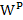 %14,00Зольность рабочая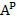 %21,5Выход летучих веществ на горючую массу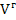 %45Сера аналитическая по бомбе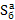 %0,7Низшая теплотворная способность топлива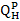 ккал/кг4660Содержание горючих в уносе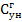 %2,7Вид топливаСреднесуточная выработка теплоэнергии. Гкал/сут.Норматив удельного расхода топлива т.у.т./ГкалСреднесуточный расход топлива,  тКоэфициент перевода нат. топливав в условноеКол-во суток для расчета запасаННЗТ. Тыс. т.1234567Черемховский каменный уголь18,40,1905,240,66670,0367Вид топливаСреднесуточная выработка теплоэнергии. Гкал/сут.Норматив удельного расхода топлива т.у.т./ГкалСреднесуточный расход топлива,  тКоэфициент перевода нат. топлива в условноеКол-во суток для расчета запасаНЭЗТ. Тыс. т.1234567Черемховский каменный уголь18,40,1965,240,666450,2437Вид топливаНорматив общего запаса топлива  (ОНЗТ),  тыс. т.Неснижаемый запаса топлива (ННЗТ. тыс. т.)Эксплуатационный запас топлива (ННЗТ. тыс. т.)Черемховский каменный уголь 0,2800,0370,244ТемператураТемператураТемператураТемпература в подающем трубопроводе с учетом поправки на ветерТемпература в подающем трубопроводе с учетом поправки на ветерТемпература в подающем трубопроводе с учетом поправки на ветерТемпература в подающем трубопроводе с учетом поправки на ветерНаружноговоздухаВ подающемтрубопроводеВ обратномтрубопроводе5-10м/сДо 15м/сДо 20м/сДо 25м/с+10373239404244+8413543444648+6453846474950+4484150525456+2524554565860-0554657596264-2574859616466-4594961656770-6615163656871-8635265676972-10655368707274-12685570737577-14715774767880-16735875777981-18755978808284-20786180838587-22816383858789-24836485878991-26856586889195-288766899295-3089679295-32916892-34936995-379570                                                          № п/пНаименованиеЕдиница измеренияВеличина1Выработка тепла ПланГкал/год 29502Выработка тепла ФактГкал/ год2399,783Топливо основное / резервное---Черемховский 4ТеплоносительВода 5Система химводоочистки  (ХВО)---Нет6Деаэратор---Нет7Бак аккумулятор ГВС---Нет9Питательные насосыТипК160/2010Тягодутьевое оборудование: вентилятор ,дымосос ТипВД-8,ДН-8№ п/пНаименованиеКоличествоТипХарактеристикиПримечание1234562Котел водогрейный1КВр-0,4D=0,4 МВт;Р=0,6МПа3Котел водогрейный1КВр-0,2D=0,2 МВт;Р=0,5МПа4Насосы сетевые2К50/204ППх5Дутьевые вентиляторы3ВД-8Вр280-46ДН-66Дымососы2ДН-8ДН-6№ п/пНаименование оборудованияКол-воТипХарактеристики1Грязевик вертикальный1ГВ (ТС-567) Ду 200 Ру 16Диаметр условного прохода: Ду 200 мм,Диаметр корпуса: Дн 530 мм,Производительность: 158 т/ч,Масса: 213,9 кг.Наименование параметраОбозначениеРазмерностьВеличинаВлага рабочая%14,00Зольность рабочая%21,5Выход летучих веществ на горючую массу%45Сера аналитическая по бомбе%0,7Низшая теплотворная способность топливаккал/кг4660Содержание горючих в уносе%2,7Вид топливаСреднесуточная выработка теплоэнергии, Гкал/сут.Норматив удельного расхода топлива т.у.т./ГкалСреднесуточный расход топлива,  тКоэфициент перевода натурального топливав в условноеКоличество суток для расчета запасаННЗТ. Тыс. т.Черемховский каменный уголь0,9220,232,080,66670,0017Вид топливаСреднесуточная выработка теплоэнергии. Гкал/сут.Норматив удельного расхода топлива т.у.т./ГкалСреднесуточный расход топлива,  тКоэфициент перевода натурального топливав в условноеКоличество суток для расчета запасаНЭЗТ. Тыс. т.1234567Черемховский каменный уголь0,9220,232,080,666450,131Вид топливаНорматив общего запаса топлива  (ОНЗТ),  тыс. т.Неснисжаемый запаса топлива (ННЗТ. тыс. т.)Эксплуатационого запаса топлива (ННЗТ) тыс. т.)1234Черемховский каменный уголь0,1330,00170,131ТемператураТемператураТемператураТемпература в подающем трубопроводе с учетом поправки на ветерТемпература в подающем трубопроводе с учетом поправки на ветерТемпература в подающем трубопроводе с учетом поправки на ветерТемпература в подающем трубопроводе с учетом поправки на ветерНаружноговоздухаВ подающемтрубопроводеВ обратномтрубопроводе5-10м/сДо 15м/сДо 20м/сДо 25м/с+10373239404244+8413543444648+6453846474950+4484150525456+2524554565860-0554657596264-2574859616466-4594961656770-6615163656871-8635265676972-10655368707274-12685570737577-14715774767880-16735875777981-18755978808284-20786180838587-22816383858789-24836485878991-26856586889195-288766899295-3089679295-32916892-34936995-379570Номер камерыНомер участкаДиаметр трубопро-вода, ммДлина трубопро-вода, мТип прокладки трубопроводаИзоляция трубопроводаПримечаниякотельная12005подземная, непроходной каналСкорлупы минераловатныекот.-18220030------18-17315060------17а-16420040------16-15515025------15-1615042------1-2712580------2-3810034------3-4910036------4-51010026------5-6118026------6-8128022------8-9138040------9-10147040------10-11157022------11-12167044------12-13175048------13-14185070------17а-191910028надземная---аварийный19-202010052надземная---аварийный20-212110026подземный---21-22228040надземная---аварийный22-23238042надземная---аварийный23-24247046надземная---аварийный24-25257034надземная---аварийный25-26267036надземная---аварийный26-27275040надземная---аварийный27-28285022надземная---аварийный21-29298042надземная---аварийный29-30305052надземная---аварийный30-31315050надземная---аварийный31-32325080надземная---аварийный1-б/№33100100подземный---кот-343480200подземный---Балансы теплоносителя котельнойЗначениеПотребность в выработке тепловой энергии для покрытия нужд нагрузки потребителей, Гкал/ч1,092Тепловая энергия, отпущеная в сеть, подающий трубопровод, Гкал/ч1,919Тепловая энергия, обратный трубопровод, Гкал/ч0,655Потери тепловой энергии при передаче ее до потребителя, Гкал/ч0,172Номер камерыНомер участкаДиаметр трубопрово-да, ммДлина трубопровода, мТип прокладки трубопроводаИзоляция трубопроводаКотел-ТК1110069,20Канал не проходнойСкорлупы минераловатныеТК1-Клуб2408,50------ТК1-ТК2310060------ТК2-Школа4408,50------ТК2-Дом54015,5------ТК2-Д. сад64015------Балансы теплоносителя котельнойЗначениеАварийные утечки,  т /ч0,005Технологические расходы,   т /ч0,001Нормативные потери теплоносителя при передаче ее до потребителя, т /ч0,01№ п/пНаименование абонентаНаименование абонентаНазначение здания1Ул. Юбилейная12-квартирный жилой дом2Ул. Юбилейная22-квартирный жилой дом3Ул. Юбилейная32-квартирный жилой дом4Ул. Юбилейная42-квартирный жилой дом5Ул. Юбилейная52-квартирный жилой дом6Ул. Юбилейная62-квартирный жилой дом7Ул. Юбилейная72-квартирный жилой дом8Ул. Юбилейная82-квартирный жилой дом9Ул. Юбилейная92-квартирный жилой дом10Ул. Юбилейная102-квартирный жилой дом11Ул. Юбилейная112-квартирный жилой дом12Ул. Юбилейная122-квартирный жилой дом13Ул. Юбилейная132-квартирный жилой дом14Ул. Юбилейная142-квартирный жилой дом15Ул. Юбилейная152-квартирный жилой дом16Ул. Юбилейная162-квартирный жилой дом17Ул. Юбилейная172-квартирный жилой дом18Ул. Юбилейная182-квартирный жилой дом19Ул. Юбилейная192-квартирный жилой дом20Ул. Юбилейная202-квартирный жилой дом21Ул. Юбилейная212-квартирный жилой дом22Ул. Юбилейная222-квартирный жилой дом23Ул. Школьная292-квартирный жилой дом24Ул. Школьная312-квартирный жилой дом25Ул. Школьная332-квартирный жилой дом26Ул. Школьная352-квартирный жилой дом27Ул. Школьная362-квартирный жилой дом28Ул. Школьная372-квартирный жилой дом29Ул. Школьная382-квартирный жилой дом30Ул. Школьная402-квартирный жилой дом31Ул. Школьная422-квартирный жилой дом32Ул. Школьная442-квартирный жилой дом33Ул. Школьная462-квартирный жилой дом34Ул. Школьная482-квартирный жилой дом35Ул. Школьная502-квартирный жилой дом36ШколаУчебное заведение среднего образования37Дом КультурыКультурное учреждение38МагазинУчреждение розничной торговли39Детский садУчреждение дошкольного образования детей№ п/пУлица, домаНазначение здания1Ул. Школьная, 26Котельная2Ул. Школьная, 24Школа3Ул. Школьная, 16Клуб4Ул. Школьная, 12Ж. дом5Ул. Школьная, 4Д. садАдрес объекта теплопотребленияНазначение объекта теплопотребленияТепловая нагрузка, Гкал/чТепловая нагрузка, Гкал/годУл. Юбилейная, 12-квартирный жилой дом0,014885,6032Ул. Юбилейная, 22-квартирный жилой дом0,013578,084Ул. Юбилейная, 32-квартирный жилой дом0,013376,9272Ул. Юбилейная, 42-квартирный жилой дом0,0175101,22Ул. Юбилейная, 52-квартирный жилой дом0,015187,3384Ул. Юбилейная, 62-квартирный жилой дом0,014986,1816Ул. Юбилейная, 72-квартирный жилой дом0,013678,6624Ул. Юбилейная, 82-квартирный жилой дом0,01692,544Ул. Юбилейная, 92-квартирный жилой дом0,016193,1224Ул. Юбилейная, 102-квартирный жилой дом0,017198,9064Ул. Юбилейная, 112-квартирный жилой дом0,0201116,2584Ул. Юбилейная, 122-квартирный жилой дом0,013477,5056Ул. Юбилейная, 132-квартирный жилой дом0,0175101,22Ул. Юбилейная, 142-квартирный жилой дом0,013477,5056Ул. Юбилейная, 152-квартирный жилой дом0,015388,4952Ул. Юбилейная, 162-квартирный жилой дом0,010963,0456Ул. Юбилейная, 172-квартирный жилой дом0,012874,0352Ул. Юбилейная, 182-квартирный жилой дом0,012169,9864Ул. Юбилейная, 192-квартирный жилой дом0,014382,7112Ул. Юбилейная, 202-квартирный жилой дом0,014684,4464Ул. Юбилейная, 212-квартирный жилой дом0,009554,948Ул. Юбилейная, 222-квартирный жилой дом0,013175,7704Ул. Школьная, 292-квартирный жилой дом0,008549,164Ул. Школьная, 312-квартирный жилой дом0,012672,8784Ул. Школьная, 332-квартирный жилой дом0,008750,3208Ул. Школьная, 352-квартирный жилой дом0,009152,6344Ул. Школьная, 362-квартирный жилой дом0,014986,1816Ул. Школьная, 372-квартирный жилой дом0,011968,8296Ул. Школьная, 382-квартирный жилой дом0,009957,2616Ул. Школьная, 402-квартирный жилой дом0,010963,0456Ул. Школьная, 422-квартирный жилой дом0,010963,0456Ул. Школьная, 442-квартирный жилой дом0,010963,0456Ул. Школьная, 462-квартирный жилой дом0,009957,2616Ул. Школьная, 482-квартирный жилой дом0,011968,8296Ул. Школьная, 502-квартирный жилой дом0,013779,2408ШколаУчебное заведение среднего образования0,3251879,8ДККультурное учреждение0,131757,704МагазинУчреждение розничной торговли0,01586,76Детский садУчреждение дошкольного образования детей0,158911,872Итого7485,75Адрес объекта теплопотребленияНазначение объекта теплопотребленияТепловая нагрузка, Гкал/чТепловая нагрузка, Гкал/годУл. Школьная, 16Клуб0,023133,032Ул. Школьная, 24Школа0,01480,976Ул. Школьная, 12Дом0,00528,92Ул. Школьная,4Д.сад0,019109,896Потребление тепловой мощности на цели теплоснабженияИТОГОПотребление тепловой мощности на цели теплоснабженияИТОГО0,572399,78Наименование2012г2013201420152016201720182019г202020212022202320242025202620272028Общая установленная мощность основного оборудования, Гкал/ч2,082,082,082,082,082,082,082,082,082,082,082,082,082,082,082,082,08Общая располагаемая мощность, Гкал/ч1,871,871,871,871,871,871,871,871,871,871,871,871,871,871,871,871,87Располагаемая мощность технического резерва, Гкал/ч0,520,520,520,520,520,520,520,520,520,520,520,520,520,520,520,520,52Общая располагаемая мощность без учета технического резерва, Гкал/ч1,3521,3521,3521,3521,3521,3521,3521,3521,3521,3521,3521,3521,3521,3521,3521,3521,352Потребность в выработке тепловой энергии для покрытия нужд нагрузки потребителей, Гкал/ч1,0921,0921,0921,0921,0921,0921,0921,0921,0921,0921,0921,0921,0921,0921,0921,0921,092Потребность в выработке тепловой энергии на собственные нужды, Гкал/ч0,0310,0310,0310,0310,0310,0310,0310,0310,0310,0310,0310,0310,0310,0310,0310,0310,031Потери тепловой энергии при передаче ее до потребителя, Гкал/ч0,1720,1720,1650,1610,1550,1550,1550,1550,1550,1550,1550,1550,1550,1550,1550,1550,155Резерв тепловой мощности источника теплоснабжения, Гкал/ч0,5770,5770,5840,5880,690,690,690,690,690,690,690,690,690,690,690,690,69Наименование2012г2013201420152016201720182019г202020212022202320242025202620272028Общая установленная мощность основного оборудования, Гкал/ч0,520,520,520,520,520,520,520,520,520,520,520,520,520,520,520,520,52Общая располагаемая мощность, Гкал/ч0,520,520,520,520,520,520,520,520,520,520,520,520,520,520,520,520,52Располагаемая мощность технического резерва, Гкал/ч0,170,170,170,170,170,170,170,170,170,170,170,170,170,170,170,170,17Общая располагаемая мощность без учета технического резерва, Гкал/ч0,350,350,350,350,350,350,350,350,350,350,350,350,350,350,350,350,35Потребность в выработке тепловой энергии для покрытия нужд нагрузки потребителей, Гкал/ч0,0570,0570,0570,0570,0570,0570,0570,0570,0570,0570,0570,0570,0570,0570,0570,0570,057Потребность в выработке тепловой энергии на собственные нужды, Гкал/ч0,0070,0070,0070,0070,0070,0070,0070,0070,0070,0070,0070,0070,0070,0070,0070,0070,007Потери тепловой энергии при передаче ее до потребителя, Гкал/ч0,0020,0020,0020,0020,0020,0020,0020,0020,0020,0020,0020,0020,0020,0020,0020,0020,002Резерв тепловой мощности источника теплоснабжения, Гкал/ч0,4730,4730,4730,4730,4730,4730,4730,4730,4730,4730,4730,4730,4730,4730,4730,4730,473Наименование2012г20132014201520162012г20182019202020212022202320242025202620272028Расход сетевой воды на ГВС, т /ч0,970,970,970,970,970,970,970,970,970,970,970,970,970,970,970,970,97Аварийные утечки,  т /ч0,100,100,100,100,100,100,100,100,100,100,100,100,100,100,100,100,10Технологические расходы,  т /ч0,030,030,030,030,030,030,030,030,030,030,030,030,030,030,030,030,03Нормативные потери теплоносителя при передаче ее до потребителя, т /ч0,100,100,100,100,100,100,100,100,100,100,100,100,100,100,100,100,10Наименование2012г20132014201520162012г20182019202020212022202320242025202620272028Расход сетевой воды на ГВС, т /ч0,0050,0050,0050,0050,0050,0050,0050,0050,0050,0050,0050,0050,0050,0050,0050,0050,005Аварийные утечки,  т /ч0,0010,0010,0010,0010,0010,0010,0010,0010,0010,0010,0010,0010,0010,0010,0010,0010,001Технологические расходы,  т /ч0,010,010,010,010,010,010,010,010,010,010,010,010,010,010,010,010,01Нормативные потери теплоносителя при передаче ее до потребителя, т /ч0,0050,0050,0050,0050,0050,0050,0050,0050,0050,0050,0050,0050,0050,0050,0050,0050,005Вид топливаНорматив общего запаса топлива  (ОНЗТ),  тыс. т.Неснижаемый запаса топлива (ННЗТ. тыс. т.)Эксплуатационный запас топлива (ННЗТ. тыс. т.)Черемховский каменный уголь0,2800,0370,244Вид топливаНорматив общего запаса топлива  (ОНЗТ),  тыс. т.Неснисжаемый запаса топлива (ННЗТ. тыс. т.)Эксплуатационого запаса топлива (ННЗТ) тыс. т.)1234Черемховский каменный уголь0,1350,01950,13Показатель2012г2013201420152016201720182019202020212022202320242025202620272028Расход топлива за год (расчет при среднегодовой температуре)1264,491264,491226,551226,551189,751189,751189,751189,751189,751189,751189,751189,751189,751189,751189,751189,751189,75Максимально-часовые показатели расходов топлива в зимний период0,2300,2300,2230,2230,2160,2160,2160,2160,2160,2160,2160,2160,2160,2160,2160,2160,216Максимально-часовые показатели расходов топлива за летний период0,0000,0000,0000,0000,0000,0000,0000,0000,0000,0000,0000,0000,0000,0000,0000,0000,000Максимально-часовые показатели расходов топлива в переходный период (весна)0,1450,1450,1400,1400,1360,1360,1360,1360,1360,1360,1360,1360,1360,1360,1360,1360,136Показатель по годам2012г2013201420152016201720182019202020212022202320242025202620272028Статья приходаСтатья приходаСтатья приходаСтатья приходаСтатья приходаСтатья приходаСтатья приходаСтатья приходаСтатья приходаСтатья приходаСтатья приходаСтатья приходаСтатья приходаСтатья приходаСтатья приходаСтатья приходаСтатья приходаСтатья приходаОстаток от предыдущего года, т/год1101101009090909090909090909090909090Приобретено,  т/год,12641254121712271180118011801180118011801180118011801180118011801180Всего, т/год13741364131713171270127012701270127012701270127012701270127012701270Показатель по годам2012г2013г2014г2015г2016г2017г2018г2019г2020г2021г2022г2023г2024г2025г2026г2027г2028гСтатья расхода т/годСтатья расхода т/годСтатья расхода т/годСтатья расхода т/годСтатья расхода т/годСтатья расхода т/годСтатья расхода т/годСтатья расхода т/годСтатья расхода т/годСтатья расхода т/годСтатья расхода т/годСтатья расхода т/годСтатья расхода т/годСтатья расхода т/годСтатья расхода т/годСтатья расхода т/годСтатья расхода т/годСтатья расхода т/годОбеспечение работы котлов т/год12641264122712271190119011901190119011901190119011901190119011901190Резервный остаток т/год110100909080808080808080808080808080Всего13741364131713171270127012701270127012701270127012701270127012701270Показатель2012г2013201420152016201720182019202020212022202320242025202620272028Расход топлива за год (расчет при среднегодовой температуре)500,0500,0500,0500,0500,0500,0500,0500,0500,0500,0500,0500,0500,0500,0500,0500,0500,0Максимально-часовые показатели расходов топлива в зимний период0,150,150,150,150,150,150,150,150,150,150,150,150,150,150,150,150,15Максимально-часовые показатели расходов топлива за летний период0,00,00,00,00,00,00,00,00,00,00,00,00,00,00,00,00,0Максимально-часовые показатели расходов топлива в переходный период (весна)0,110,110,110,110,110,110,110,110,110,110,110,110,110,110,110,110,11Показатель по годам2012г2013г2014г2015г2016г2012г2013г2014г2015г2016г2012г2013г2014г2015г2016г2012г2013гСтатья приходаСтатья приходаСтатья приходаСтатья приходаСтатья приходаСтатья приходаСтатья приходаСтатья приходаСтатья приходаСтатья приходаСтатья приходаСтатья приходаСтатья приходаСтатья приходаСтатья приходаСтатья приходаСтатья приходаСтатья приходаОстаток от предыдущего года, т/год8080808080808080808080808080808080Приобретено,  т/год,500500500500500500500500500500500500500500500500500Всего, т/год580580580580580580580580580580580580580580580580580Показатель по годам2012г2013г2014г2015г2016г2017г2018г2019г2020г2021г2022г2023г2024г2025г2026г2027г2028гСтатья расхода т/годСтатья расхода т/годСтатья расхода т/годСтатья расхода т/годСтатья расхода т/годСтатья расхода т/годСтатья расхода т/годСтатья расхода т/годСтатья расхода т/годСтатья расхода т/годСтатья расхода т/годСтатья расхода т/годСтатья расхода т/годСтатья расхода т/годСтатья расхода т/годСтатья расхода т/годСтатья расхода т/годСтатья расхода т/годОбеспечение работы котлов т/год500500500500500500500500500500500500500500500500500Резервный остаток т/год7070707070707070707070707070707070Всего570570570570570570570570570570570570570570570570570Номер договораНомер договораНомер договораНомер договораНомер договораПриложение № 2к Приказу №09 от 14. 02.2011Приложение № 2к Приказу №09 от 14. 02.2011Приложение № 2к Приказу №09 от 14. 02.2011Приложение № 2к Приказу №09 от 14. 02.2011Информация об основных показателях финансово-хозяйственнойдеятельности регулируемых организацийв сфере теплоснабжения и услуг по передаче тепловой энергииИнформация об основных показателях финансово-хозяйственнойдеятельности регулируемых организацийв сфере теплоснабжения и услуг по передаче тепловой энергииИнформация об основных показателях финансово-хозяйственнойдеятельности регулируемых организацийв сфере теплоснабжения и услуг по передаче тепловой энергииИнформация об основных показателях финансово-хозяйственнойдеятельности регулируемых организацийв сфере теплоснабжения и услуг по передаче тепловой энергииИнформация об основных показателях финансово-хозяйственнойдеятельности регулируемых организацийв сфере теплоснабжения и услуг по передаче тепловой энергииИнформация об основных показателях финансово-хозяйственнойдеятельности регулируемых организацийв сфере теплоснабжения и услуг по передаче тепловой энергииИнформация об основных показателях финансово-хозяйственнойдеятельности регулируемых организацийв сфере теплоснабжения и услуг по передаче тепловой энергииИнформация об основных показателях финансово-хозяйственнойдеятельности регулируемых организацийв сфере теплоснабжения и услуг по передаче тепловой энергииИнформация об основных показателях финансово-хозяйственнойдеятельности регулируемых организацийв сфере теплоснабжения и услуг по передаче тепловой энергииНаименование организацииНаименование организацииООО «Кристал»ООО «Кристал»ООО «Кристал»ООО «Кристал»ООО «Кристал»Адрес организацииАдрес организацииП. Лохово, ул Советская 37П. Лохово, ул Советская 37П. Лохово, ул Советская 37П. Лохово, ул Советская 37П. Лохово, ул Советская 37Ф.И.О. руководителяФ.И.О. руководителяАгафонов В.Н.Агафонов В.Н.Агафонов В.Н.Агафонов В.Н.Агафонов В.Н.Контактный телефон ((код) номер телефона)Контактный телефон ((код) номер телефона)8902546896689025468966890254689668902546896689025468966ИНН/КППИНН/КПП3851004640/3850013851004640/3850013851004640/3850013851004640/3850013851004640/385001ОГРНОГРН11138510034751113851003475111385100347511138510034751113851003475Период представления информации (плановый (с указанием года), фактический (с указанием года))Период представления информации (плановый (с указанием года), фактический (с указанием года))2012 год (факт)2012 год (факт)2012 год (факт)2012 год (факт)2012 год (факт)№ п/п№ п/пНаименование показателяНаименование показателяЕдиница измеренияЕдиница измеренияЕдиница измеренияЗначение показателяЗначение показателя1.1.Выручка от регулируемой деятельностиВыручка от регулируемой деятельноститыс. руб.тыс. руб.тыс. руб.649864982.2.Себестоимость производимых товаров (оказываемых услуг) по регулируемому виду деятельности, в т.ч.:Себестоимость производимых товаров (оказываемых услуг) по регулируемому виду деятельности, в т.ч.:тыс. руб.тыс. руб.тыс. руб.793679362.1.2.1.расходы на покупаемую тепловую энергию (мощность)расходы на покупаемую тепловую энергию (мощность)тыс. руб.тыс. руб.тыс. руб.0, 000, 002.2.2.2.расходы на топливорасходы на топливотыс. руб.тыс. руб.тыс. руб.734734в т.ч. по каждому виду топлива:в т.ч. по каждому виду топлива:- объем приобретения  уголь- объем приобретения  угольтонн, м3тонн, м3тонн, м3926926- цена за 1 единицу измерения- цена за 1 единицу измеренияруб/т(м3)руб/т(м3)руб/т(м3)612,85612,85- способ приобретения- способ приобретенияххх- объем приобретения мазута - объем приобретения мазута тоннтоннтонн- цена за 1 единицу измерения- цена за 1 единицу измеренияруб/труб/труб/т- способ приобретения- способ приобретенияххх2.3.2.3.расходы на покупаемую электрическую энергию (мощность), потребляемую оборудованием, используемым в технологическом процессе, в т.ч.:расходы на покупаемую электрическую энергию (мощность), потребляемую оборудованием, используемым в технологическом процессе, в т.ч.:тыс. руб.тыс. руб.тыс. руб.540540- средневзвешенная стоимость 1 кВт·ч- средневзвешенная стоимость 1 кВт·чруб./кВт·чруб./кВт·чруб./кВт·ч22- объем приобретения электрической энергии- объем приобретения электрической энергиитыс. кВт·чтыс. кВт·чтыс. кВт·ч2902902.4.2.4.расходы на приобретение холодной воды, используемой в технологическом процессерасходы на приобретение холодной воды, используемой в технологическом процессетыс. руб.тыс. руб.тыс. руб.185,617185,6172.5.2.5.расходы на химреагенты, используемые в технологическом процессерасходы на химреагенты, используемые в технологическом процессетыс. руб.тыс. руб.тыс. руб.0,000,002.6.2.6.расходы на оплату труда основного производственного персоналарасходы на оплату труда основного производственного персоналатыс. руб.тыс. руб.тыс. руб.172217222.7.2.7.отчисления на социальные нужды основного производственного персоналаотчисления на социальные нужды основного производственного персоналатыс. руб.тыс. руб.тыс. руб.5225222.8.2.8.расходы на льготную дорогу основного производственного персоналарасходы на льготную дорогу основного производственного персоналатыс. руб.тыс. руб.тыс. руб.0,000,002.9.2.9.расходы на амортизацию основных производственных средств и аренду имущества, используемого в технологическом процессерасходы на амортизацию основных производственных средств и аренду имущества, используемого в технологическом процессетыс. руб.тыс. руб.тыс. руб.5175172.10.2.10.общепроизводственные (цеховые) расходы, в т.ч.:общепроизводственные (цеховые) расходы, в т.ч.:тыс. руб.тыс. руб.тыс. руб.- расходы на оплату труда и отчисления на социальные нужды- расходы на оплату труда и отчисления на социальные нуждытыс. руб.тыс. руб.тыс. руб.5385382.11.2.11.общехозяйственные (управленческие) расходы, в т.ч.:общехозяйственные (управленческие) расходы, в т.ч.:тыс. руб.тыс. руб.тыс. руб.532532- расходы на оплату труда и отчисления на социальные нужды- расходы на оплату труда и отчисления на социальные нуждытыс. руб.тыс. руб.тыс. руб.4104102.12.2.12.расходы на ремонт (капитальный и текущий) основных производственных средстврасходы на ремонт (капитальный и текущий) основных производственных средствтыс. руб.тыс. руб.тыс. руб.3503502.13.2.13.расходы на услуги производственного характера, выполняемые по договорам с организациями на проведение регламентных работ в рамках технологического процессарасходы на услуги производственного характера, выполняемые по договорам с организациями на проведение регламентных работ в рамках технологического процессатыс. руб.тыс. руб.тыс. руб.0,000,003.3.Валовая прибыль от продажи товаров и услуг по регулируемому виду деятельностиВаловая прибыль от продажи товаров и услуг по регулируемому виду деятельноститыс. руб.тыс. руб.тыс. руб.-1438-14384.4.Чистая прибыль от регулируемого вида деятельности, в т.ч.:Чистая прибыль от регулируемого вида деятельности, в т.ч.:тыс. руб.тыс. руб.тыс. руб.-1438-14384.1.4.1.на финансирование мероприятий, предусмотренных инвестиционной программой регулируемой организации по развитию системы теплоснабженияна финансирование мероприятий, предусмотренных инвестиционной программой регулируемой организации по развитию системы теплоснабжениятыс. руб.тыс. руб.тыс. руб.0,000,005.5.Изменение стоимости основных фондовИзменение стоимости основных фондовтыс. руб.тыс. руб.тыс. руб.0,000,005.1.5.1.стоимость основных фондов на начало периодастоимость основных фондов на начало периодатыс. руб.тыс. руб.тыс. руб.0,000,005.2.5.2.ввод в из эксплуатацию основных фондовввод в из эксплуатацию основных фондовтыс. руб.тыс. руб.тыс. руб.0,000,005.3.5.3.вывод из эксплуатации основных фондоввывод из эксплуатации основных фондовтыс. руб.тыс. руб.тыс. руб.0,000,005.4.5.4.стоимость основных фондов на конец периодастоимость основных фондов на конец периодатыс. руб.тыс. руб.тыс. руб.0,000,006.6.Установленная тепловая мощностьУстановленная тепловая мощностьГкал/чГкал/чГкал/ч337.7.Присоединенная нагрузкаПрисоединенная нагрузкаГкал/чГкал/чГкал/ч1,0921,0928.8.Объем вырабатываемой тепловой энергииОбъем вырабатываемой тепловой энергиитыс. Гкалтыс. Гкалтыс. Гкал7,57,59.9.Объем покупаемой тепловой энергииОбъем покупаемой тепловой энергиитыс. Гкалтыс. Гкалтыс. Гкал0,000,0010.10.Объем отпускаемой в сеть тепловой энергииОбъем отпускаемой в сеть тепловой энергиитыс. Гкалтыс. Гкалтыс. Гкал7,317,3111.11.Объём потерь тепловой энергии при передаче по тепловым сетямОбъём потерь тепловой энергии при передаче по тепловым сетямтыс. Гкалтыс. Гкалтыс. Гкал0,9550,95512.12.Потери тепловой энергии при передаче по тепловым сетямПотери тепловой энергии при передаче по тепловым сетям%%%13,613,613.13.Объем тепловой энергии, отпускаемой потребителям, в т.ч.:Объем тепловой энергии, отпускаемой потребителям, в т.ч.:тыс. Гкалтыс. Гкалтыс. Гкал6,3166,316- объем, отпущенный по приборам учета- объем, отпущенный по приборам учетатыс. Гкалтыс. Гкалтыс. Гкалнетнет- объем, отпущенный по нормативам потребления (расчетным методом)- объем, отпущенный по нормативам потребления (расчетным методом)тыс. Гкалтыс. Гкалтыс. Гкал6,3166,31614.14.Протяженность магистральных сетей и тепловых вводов (в однотрубном исчислении)Протяженность магистральных сетей и тепловых вводов (в однотрубном исчислении)кмкмкм3,163,1615.15.Протяженность разводящих сетей (в однотрубном исчислении)Протяженность разводящих сетей (в однотрубном исчислении)кмкмкм0,240,2416.16.Количество тепловых станций и котельныхКоличество тепловых станций и котельныхштштшт1117.17.Количество тепловых пунктовКоличество тепловых пунктовштштштОтсутствуетОтсутствует18.18.Среднесписочная численность основного производственного персоналаСреднесписочная численность основного производственного персоналачеловекчеловекчеловек171719.19.Удельный расход условного топлива на единицу тепловой энергии, отпускаемой в тепловую сетьУдельный расход условного топлива на единицу тепловой энергии, отпускаемой в тепловую сетькг у.т./Гкалкг у.т./Гкалкг у.т./Гкал292,2292,220.20.Удельный расход электрической энергии на единицу тепловой энергии, отпускаемой в тепловую сетьУдельный расход электрической энергии на единицу тепловой энергии, отпускаемой в тепловую сетьтыс. кВт·ч/Гкалтыс. кВт·ч/Гкалтыс. кВт·ч/Гкал72,572,521.21.Удельный расход холодной воды на единицу тепловой энергии, отпускаемой в тепловую сетьУдельный расход холодной воды на единицу тепловой энергии, отпускаемой в тепловую сетькуб. м/Гкалкуб. м/Гкалкуб. м/Гкал13,7213,72№ п/пНаименование1Холодная вода19,6 руб/т2ГВС94,08 руб/т3Расчетный тариф за отопление44,94 руб/м24Тепловая энергия1458  руб/ГкалАдрес объекта теплопотребленияНазначение объекта теплопотребленияТепловая нагрузка, Гкал/чТепловая нагрузка, Гкал/годУл. Юбилейная, 12-квартирный жилой дом0,014885,6032Ул. Юбилейная, 22-квартирный жилой дом0,013578,084Ул. Юбилейная, 32-квартирный жилой дом0,013376,9272Ул. Юбилейная, 42-квартирный жилой дом0,0175101,22Ул. Юбилейная, 52-квартирный жилой дом0,015187,3384Ул. Юбилейная, 62-квартирный жилой дом0,014986,1816Ул. Юбилейная, 72-квартирный жилой дом0,013678,6624Ул. Юбилейная, 82-квартирный жилой дом0,01692,544Ул. Юбилейная, 92-квартирный жилой дом0,016193,1224Ул. Юбилейная, 102-квартирный жилой дом0,017198,9064Ул. Юбилейная, 112-квартирный жилой дом0,0201116,2584Ул. Юбилейная, 122-квартирный жилой дом0,013477,5056Ул. Юбилейная, 132-квартирный жилой дом0,0175101,22Ул. Юбилейная, 142-квартирный жилой дом0,013477,5056Ул. Юбилейная, 152-квартирный жилой дом0,015388,4952Ул. Юбилейная, 162-квартирный жилой дом0,010963,0456Ул. Юбилейная, 172-квартирный жилой дом0,012874,0352Ул. Юбилейная, 182-квартирный жилой дом0,012169,9864Ул. Юбилейная, 192-квартирный жилой дом0,014382,7112Ул. Юбилейная, 202-квартирный жилой дом0,014684,4464Ул. Юбилейная, 212-квартирный жилой дом0,009554,948Ул. Юбилейная, 222-квартирный жилой дом0,013175,7704Ул. Школьная, 292-квартирный жилой дом0,008549,164Ул. Школьная, 312-квартирный жилой дом0,012672,8784Ул. Школьная, 332-квартирный жилой дом0,008750,3208Ул. Школьная, 352-квартирный жилой дом0,009152,6344Ул. Школьная, 362-квартирный жилой дом0,014986,1816Ул. Школьная, 372-квартирный жилой дом0,011968,8296Ул. Школьная, 382-квартирный жилой дом0,009957,2616Ул. Школьная, 402-квартирный жилой дом0,010963,0456Ул. Школьная, 422-квартирный жилой дом0,010963,0456Ул. Школьная, 442-квартирный жилой дом0,010963,0456Ул. Школьная, 462-квартирный жилой дом0,009957,2616Ул. Школьная, 482-квартирный жилой дом0,011968,8296Ул. Школьная, 502-квартирный жилой дом0,013779,2408ШколаУчебное заведение среднего образования0,3251879,8ДККультурное учреждение0,131757,704МагазинУчреждение розничной торговли0,01586,76Детский садУчреждение дошкольного образования детей0,158911,872Итого7485,75Наименование объекта теплопотребленияНаименование объекта теплопотребленияПлощадь объектов теплопотребления, м2Площадь объектов теплопотребления, м2Площадь объектов теплопотребления, м2Площадь объектов теплопотребления, м2Площадь объектов теплопотребления, м2Площадь объектов теплопотребления, м2Площадь объектов теплопотребления, м2Площадь объектов теплопотребления, м2Площадь объектов теплопотребления, м2Площадь объектов теплопотребления, м2Площадь объектов теплопотребления, м2Площадь объектов теплопотребления, м2Площадь объектов теплопотребления, м2Площадь объектов теплопотребления, м2Площадь объектов теплопотребления, м2Площадь объектов теплопотребления, м2Площадь объектов теплопотребления, м2Наименование объекта теплопотребленияНаименование объекта теплопотребления2012г2013201420152016201720182019202020212022202320242025202620272028Существующие объекты теплопотребления (потребители, подключенные к центральной системе теплоснабжения)Существующие объекты теплопотребления (потребители, подключенные к центральной системе теплоснабжения)2012г2013201420152016201720182019202020212022202320242025202620272028Адрес объекта теплопотребленияНазначение объекта теплопотребления2012г2013201420152016201720182019202020212022202320242025202620272028Юбилейная, 12-квартирный жилой дом75,5675,5675,5675,5675,5675,5675,5675,5675,5675,5675,5675,5675,5675,5675,5675,5675,56Юбилейная, 22-квартирный жилой дом76,676,676,676,676,676,676,676,676,676,676,676,676,676,676,676,676,6Юбилейная, 32-квартирный жилой дом75,5675,5675,5675,5675,5675,5675,5675,5675,5675,5675,5675,5675,5675,5675,5675,5675,56Юбилейная, 42-квартирный жилой дом76,676,676,676,676,676,676,676,676,676,676,676,676,676,676,676,676,6Юбилейная, 52-квартирный жилой дом75,5675,5675,5675,5675,5675,5675,5675,5675,5675,5675,5675,5675,5675,5675,5675,5675,56Юбилейная, 62-квартирный жилой дом76,676,676,676,676,676,676,676,676,676,676,676,676,676,676,676,676,6Юбилейная, 72-квартирный жилой дом9696969696969696969696969696969696Юбилейная, 82-квартирный жилой дом76,676,676,676,676,676,676,676,676,676,676,676,676,676,676,676,676,6Юбилейная, 92-квартирный жилой дом76,676,676,676,676,676,676,676,676,676,676,676,676,676,676,676,676,6Юбилейная,102-квартирный жилой дом75,5675,5675,5675,5675,5675,5675,5675,5675,5675,5675,5675,5675,5675,5675,5675,5675,56Юбилейная, 112-квартирный жилой дом76,676,676,676,676,676,676,676,676,676,676,676,676,676,676,676,676,6Юбилейная, 122-квартирный жилой дом76,676,676,676,676,676,676,676,676,676,676,676,676,676,676,676,676,6Юбилейная, 132-квартирный жилой дом76,676,676,676,676,676,676,676,676,676,676,676,676,676,676,676,676,6Юбилейная, 14Жилой дом76,676,676,676,676,676,676,676,676,676,676,676,676,676,676,676,676,6Юбилейная, 152-квартирный жилой дом75,5675,5675,5675,5675,5675,5675,5675,5675,5675,5675,5675,5675,5675,5675,5675,5675,56Юбилейная, 162-квартирный жилой дом76,676,676,676,676,676,676,676,676,676,676,676,676,676,676,676,676,6Юбилейная, 172-квартирный жилой дом75,5675,5675,5675,5675,5675,5675,5675,5675,5675,5675,5675,5675,5675,5675,5675,5675,56Юбилейная, 182-квартирный жилой дом75,5675,5675,5675,5675,5675,5675,5675,5675,5675,5675,5675,5675,5675,5675,5675,5675,56Юбилейная, 192-квартирный жилой дом76,0876,0876,0876,0876,0876,0876,0876,0876,0876,0876,0876,0876,0876,0876,0876,0876,08Юбилейная, 202-квартирный жилой дом75,5675,5675,5675,5675,5675,5675,5675,5675,5675,5675,5675,5675,5675,5675,5675,5675,56Юбилейная, 212-квартирный жилой дом48,948,948,948,948,948,948,948,948,948,948,948,948,948,948,948,948,9Юбилейная, 222-квартирный жилой дом75,675,675,675,675,675,675,675,675,675,675,675,675,675,675,675,675,6Школьная, 292-квартирный жилой дом28,828,828,828,828,828,828,828,828,828,828,828,828,828,828,828,828,8Школьная, 312-квартирный жилой дом28,828,828,828,828,828,828,828,828,828,828,828,828,828,828,828,828,8Школьная, 332-квартирный жилой дом87,287,287,287,287,287,287,287,287,287,287,287,287,287,287,287,287,2Школьная, 352-квартирный жилой дом65,865,865,865,865,865,865,865,865,865,865,865,865,865,865,865,865,8Школьная, 362-квартирный жилой дом60,0060,0060,0060,0060,0060,0060,0060,0060,0060,0060,0060,0060,0060,0060,0060,0060,00Школьная, 372-квартирный жилой дом63,5263,5263,5263,5263,5263,5263,5263,5263,5263,5263,5263,5263,5263,5263,5263,5263,52Школьная, 382-квартирный жилой дом63,5263,5263,5263,5263,5263,5263,5263,5263,5263,5263,5263,5263,5263,5263,5263,5263,52Школьная, 402-квартирный жилой дом63,5263,5263,5263,5263,5263,5263,5263,5263,5263,5263,5263,5263,5263,5263,5263,5263,52Школьная, 422-квартирный жилой дом63,5263,5263,5263,5263,5263,5263,5263,5263,5263,5263,5263,5263,5263,5263,5263,5263,52Школьная, 442-квартирный жилой дом65,865,865,865,865,865,865,865,865,865,865,865,865,865,865,865,865,8. Школьная, 462-квартирный жилой дом75,6675,6675,6675,6675,6675,6675,6675,6675,6675,6675,6675,6675,6675,6675,6675,6675,66Ул. Школьная, 482-квартирный жилой дом65,865,865,865,865,865,865,865,865,865,865,865,865,865,865,865,865,8Ул. Школьная, 502-квартирный жилой дом75,6675,6675,6675,6675,6675,6675,6675,6675,6675,6675,6675,6675,6675,6675,6675,6675,66ШколаУчебное заведение среднего образования15391539153915391539153915391539153915391539153915391539153915391539ДККультурное учреждение544544544544544544544544544544544544544544544544544МагазинУчреждение розничной торговли240240240240240240240240240240240240240240240240240Детский садУчреждение дошкольного образования детей728728728728728728728728728728728728728728728728728Перспективные объекты теплопотребленияПерспективные объекты теплопотребленияПерспективные объекты теплопотребленияПерспективные объекты теплопотребленияПерспективные объекты теплопотребленияПерспективные объекты теплопотребленияПерспективные объекты теплопотребленияПерспективные объекты теплопотребленияПерспективные объекты теплопотребленияПерспективные объекты теплопотребленияПерспективные объекты теплопотребленияПерспективные объекты теплопотребленияПерспективные объекты теплопотребленияПерспективные объекты теплопотребленияПерспективные объекты теплопотребленияПерспективные объекты теплопотребленияПерспективные объекты теплопотребленияПерспективные объекты теплопотребленияПерспективные объекты теплопотребленияСуществующие объекты, планируемые к подключению к источнику теплоснабженияСуществующие объекты, планируемые к подключению к источнику теплоснабженияСуществующие объекты, планируемые к подключению к источнику теплоснабженияСуществующие объекты, планируемые к подключению к источнику теплоснабженияСуществующие объекты, планируемые к подключению к источнику теплоснабженияСуществующие объекты, планируемые к подключению к источнику теплоснабженияСуществующие объекты, планируемые к подключению к источнику теплоснабженияСуществующие объекты, планируемые к подключению к источнику теплоснабженияСуществующие объекты, планируемые к подключению к источнику теплоснабженияСуществующие объекты, планируемые к подключению к источнику теплоснабженияСуществующие объекты, планируемые к подключению к источнику теплоснабженияСуществующие объекты, планируемые к подключению к источнику теплоснабженияСуществующие объекты, планируемые к подключению к источнику теплоснабженияСуществующие объекты, планируемые к подключению к источнику теплоснабженияСуществующие объекты, планируемые к подключению к источнику теплоснабженияСуществующие объекты, планируемые к подключению к источнику теплоснабженияСуществующие объекты, планируемые к подключению к источнику теплоснабженияСуществующие объекты, планируемые к подключению к источнику теплоснабженияСуществующие объекты, планируемые к подключению к источнику теплоснабженияМногоквартирные жилые домаМногоквартирные жилые доманетнетнетнетнетнетнетнетнетнетнетнетнетнетнетнетнетИндивидуальные жилые домаИндивидуальные жилые доманетнетнетнетнетнетнетнетнетнетнетнетнетнетнетнетнетОбщественные зданияОбщественные зданиянетнетнетнетнетнетнетнетнетнетнетнетнетнетнетнетнетОбъекты нового строительства, планируемые к подключению к источнику теплоснабженияОбъекты нового строительства, планируемые к подключению к источнику теплоснабженияОбъекты нового строительства, планируемые к подключению к источнику теплоснабженияОбъекты нового строительства, планируемые к подключению к источнику теплоснабженияОбъекты нового строительства, планируемые к подключению к источнику теплоснабженияОбъекты нового строительства, планируемые к подключению к источнику теплоснабженияОбъекты нового строительства, планируемые к подключению к источнику теплоснабженияОбъекты нового строительства, планируемые к подключению к источнику теплоснабженияОбъекты нового строительства, планируемые к подключению к источнику теплоснабженияОбъекты нового строительства, планируемые к подключению к источнику теплоснабженияОбъекты нового строительства, планируемые к подключению к источнику теплоснабженияОбъекты нового строительства, планируемые к подключению к источнику теплоснабженияОбъекты нового строительства, планируемые к подключению к источнику теплоснабженияОбъекты нового строительства, планируемые к подключению к источнику теплоснабженияОбъекты нового строительства, планируемые к подключению к источнику теплоснабженияОбъекты нового строительства, планируемые к подключению к источнику теплоснабженияОбъекты нового строительства, планируемые к подключению к источнику теплоснабженияОбъекты нового строительства, планируемые к подключению к источнику теплоснабженияОбъекты нового строительства, планируемые к подключению к источнику теплоснабженияМногоквартирные жилые домаМногоквартирные жилые доманетнетнетнетнетнетнетнетнетнетнетнетнетнетнетнетнетИндивидуальные жилые домаИндивидуальные жилые доманетнетнетнетнетнетнетнетнетнетнетнетнетнетнетнетнетОбщественные зданияОбщественные зданиянетнетнетнетнетнетнетнетнетнетнетнетнетнетнетнетнетОбъем теплопотребления ИТОГООбъем теплопотребления ИТОГО55045504550455045504550455045504550455045504550455045504550455045504Прирост объема теплопотребления ИТОГОПрирост объема теплопотребления ИТОГО0,00,00,00,00,00,00,00,00,00,00,00,00,00,00,00,00,0Наименование объекта теплопотребленияНаименование объекта теплопотребленияКоличество потребления тепловой энергии объектом теплопотребления, Гкал/чКоличество потребления тепловой энергии объектом теплопотребления, Гкал/чКоличество потребления тепловой энергии объектом теплопотребления, Гкал/чКоличество потребления тепловой энергии объектом теплопотребления, Гкал/чКоличество потребления тепловой энергии объектом теплопотребления, Гкал/чКоличество потребления тепловой энергии объектом теплопотребления, Гкал/чКоличество потребления тепловой энергии объектом теплопотребления, Гкал/чКоличество потребления тепловой энергии объектом теплопотребления, Гкал/чКоличество потребления тепловой энергии объектом теплопотребления, Гкал/чКоличество потребления тепловой энергии объектом теплопотребления, Гкал/чКоличество потребления тепловой энергии объектом теплопотребления, Гкал/чКоличество потребления тепловой энергии объектом теплопотребления, Гкал/чКоличество потребления тепловой энергии объектом теплопотребления, Гкал/чКоличество потребления тепловой энергии объектом теплопотребления, Гкал/чКоличество потребления тепловой энергии объектом теплопотребления, Гкал/чКоличество потребления тепловой энергии объектом теплопотребления, Гкал/чКоличество потребления тепловой энергии объектом теплопотребления, Гкал/чКоличество потребления тепловой энергии объектом теплопотребления, Гкал/чНаименование объекта теплопотребленияНаименование объекта теплопотребления2012г20132014201520162016201720182019202020212022202320242025202620272028Существующие объекты теплопотребления (потребители, подключенные к центральной системе теплоснабжения)Существующие объекты теплопотребления (потребители, подключенные к центральной системе теплоснабжения)2012г20132014201520162016201720182019202020212022202320242025202620272028Адрес объекта теплопотребленияНазначение объекта теплопотребления2012г20132014201520162016201720182019202020212022202320242025202620272028Юбилейная, 12-квартирный жилой дом0,0150,0150,0150,0150,0150,0150,0150,0150,0150,0150,0150,0150,0150,0150,0150,0150,0150,015Юбилейная, 22-квартирный жилой дом0,0140,0140,0140,0140,0140,0140,0140,0140,0140,0140,0140,0140,0140,0140,0140,0140,0140,014Юбилейная, 32-квартирный жилой дом0,0130,0130,0130,0130,0130,0130,0130,0130,0130,0130,0130,0130,0130,0130,0130,0130,0130,013Юбилейная, 42-квартирный жилой дом0,0180,0180,0180,0180,0180,0180,0180,0180,0180,0180,0180,0180,0180,0180,0180,0180,0180,018Юбилейная, 52-квартирный жилой дом0,0150,0150,0150,0150,0150,0150,0150,0150,0150,0150,0150,0150,0150,0150,0150,0150,0150,015Юбилейная, 62-квартирный жилой дом0,0150,0150,0150,0150,0150,0150,0150,0150,0150,0150,0150,0150,0150,0150,0150,0150,0150,015Юбилейная, 72-квартирный жилой дом0,0140,0140,0140,0140,0140,0140,0140,0140,0140,0140,0140,0140,0140,0140,0140,0140,0140,014Юбилейная, 82-квартирный жилой дом0,020,020,020,020,020,020,020,020,020,020,020,020,020,020,020,020,020,02Юбилейная, 92-квартирный жилой дом0,020,020,020,020,020,020,020,020,020,020,020,020,020,020,020,020,020,02Юбилейная,102-квартирный жилой дом0,020,020,020,020,020,020,020,020,020,020,020,020,020,020,020,020,020,02Юбилейная, 112-квартирный жилой дом0,020,020,020,020,020,020,020,020,020,020,020,020,020,020,020,020,020,02Юбилейная, 122-квартирный жилой дом0,040,040,040,040,040,040,040,040,040,040,040,040,040,040,040,040,040,04Юбилейная, 132-квартирный жилой дом0,090,090,090,090,090,090,090,090,090,090,090,090,090,090,090,090,090,09Юбилейная, 14Жилой дом0,010,010,010,010,010,010,010,010,010,010,010,010,010,010,010,010,010,01Юбилейная, 152-квартирный жилой дом0,040,040,040,040,040,040,040,040,040,040,040,040,040,040,040,040,040,04Юбилейная, 162-квартирный жилой дом0,010,010,010,010,010,010,010,010,010,010,010,010,010,010,010,010,010,01Юбилейная, 172-квартирный жилой дом0,0130,0130,0130,0130,0130,0130,0130,0130,0130,0130,0130,0130,0130,0130,0130,0130,0130,013Юбилейная, 182-квартирный жилой дом0,0120,0120,0120,0120,0120,0120,0120,0120,0120,0120,0120,0120,0120,0120,0120,0120,0120,012Юбилейная, 192-квартирный жилой дом0,0140,0140,0140,0140,0140,0140,0140,0140,0140,0140,0140,0140,0140,0140,0140,0140,0140,014Юбилейная, 202-квартирный жилой дом0,0150,0150,0150,0150,0150,0150,0150,0150,0150,0150,0150,0150,0150,0150,0150,0150,0150,015Юбилейная, 212-квартирный жилой дом0,0100,0100,0100,0100,0100,0100,0100,0100,0100,0100,0100,0100,0100,0100,0100,0100,0100,010Юбилейная, 222-квартирный жилой дом0,0130,0130,0130,0130,0130,0130,0130,0130,0130,0130,0130,0130,0130,0130,0130,0130,0130,013Школьная, 292-квартирный жилой дом0,0090,0090,0090,0090,0090,0090,0090,0090,0090,0090,0090,0090,0090,0090,0090,0090,0090,009Школьная, 312-квартирный жилой дом0,0130,0130,0130,0130,0130,0130,0130,0130,0130,0130,0130,0130,0130,0130,0130,0130,0130,013Школьная, 332-квартирный жилой дом0,0090,0090,0090,0090,0090,0090,0090,0090,0090,0090,0090,0090,0090,0090,0090,0090,0090,009Школьная, 352-квартирный жилой дом0,0090,0090,0090,0090,0090,0090,0090,0090,0090,0090,0090,0090,0090,0090,0090,0090,0090,009Школьная, 362-квартирный жилой дом0,0150,0150,0150,0150,0150,0150,0150,0150,0150,0150,0150,0150,0150,0150,0150,0150,0150,015Школьная, 372-квартирный жилой дом0,0120,0120,0120,0120,0120,0120,0120,0120,0120,0120,0120,0120,0120,0120,0120,0120,0120,012Школьная, 382-квартирный жилой дом0,0020,0020,0020,0020,0020,0020,0020,0020,0020,0020,0020,0020,0020,0020,0020,0020,0020,002Школьная, 402-квартирный жилой дом0,0110,0110,0110,0110,0110,0110,0110,0110,0110,0110,0110,0110,0110,0110,0110,0110,0110,011Школьная, 422-квартирный жилой дом0,0110,0110,0110,0110,0110,0110,0110,0110,0110,0110,0110,0110,0110,0110,0110,0110,0110,011Школьная, 442-квартирный жилой дом0,0110,0110,0110,0110,0110,0110,0110,0110,0110,0110,0110,0110,0110,0110,0110,0110,0110,011. Школьная, 462-квартирный жилой дом0,0010,0010,0010,0010,0010,0010,0010,0010,0010,0010,0010,0010,0010,0010,0010,0010,0010,001Ул. Школьная, 482-квартирный жилой дом0,0120,0120,0120,0120,0120,0120,0120,0120,0120,0120,0120,0120,0120,0120,0120,0120,0120,012Ул. Школьная, 502-квартирный жилой дом0,0140,0140,0140,0140,0140,0140,0140,0140,0140,0140,0140,0140,0140,0140,0140,0140,0140,014ШколаУчебное заведение среднего образования0,330,330,330,330,330,330,330,330,330,330,330,330,330,330,330,330,330,33ДККультурное учреждение0,130,130,130,130,130,130,130,130,130,130,130,130,130,130,130,130,130,13МагазинУчреждение розничной торговли0,0160,0160,0160,0160,0160,0160,0160,0160,0160,0160,0160,0160,0160,0160,0160,0160,0160,016Детский садУчреждение дошкольного образования детей0,160,160,160,160,160,160,160,160,160,160,160,160,160,160,160,160,160,16Перспективные объекты теплопотребленияПерспективные объекты теплопотребленияПерспективные объекты теплопотребленияПерспективные объекты теплопотребленияПерспективные объекты теплопотребленияПерспективные объекты теплопотребленияПерспективные объекты теплопотребленияПерспективные объекты теплопотребленияПерспективные объекты теплопотребленияПерспективные объекты теплопотребленияПерспективные объекты теплопотребленияПерспективные объекты теплопотребленияПерспективные объекты теплопотребленияПерспективные объекты теплопотребленияПерспективные объекты теплопотребленияПерспективные объекты теплопотребленияПерспективные объекты теплопотребленияПерспективные объекты теплопотребленияПерспективные объекты теплопотребленияПерспективные объекты теплопотребленияСуществующие объекты, планируемые к подключению к источнику теплоснабженияСуществующие объекты, планируемые к подключению к источнику теплоснабженияСуществующие объекты, планируемые к подключению к источнику теплоснабженияСуществующие объекты, планируемые к подключению к источнику теплоснабженияСуществующие объекты, планируемые к подключению к источнику теплоснабженияСуществующие объекты, планируемые к подключению к источнику теплоснабженияСуществующие объекты, планируемые к подключению к источнику теплоснабженияСуществующие объекты, планируемые к подключению к источнику теплоснабженияСуществующие объекты, планируемые к подключению к источнику теплоснабженияСуществующие объекты, планируемые к подключению к источнику теплоснабженияСуществующие объекты, планируемые к подключению к источнику теплоснабженияСуществующие объекты, планируемые к подключению к источнику теплоснабженияСуществующие объекты, планируемые к подключению к источнику теплоснабженияСуществующие объекты, планируемые к подключению к источнику теплоснабженияСуществующие объекты, планируемые к подключению к источнику теплоснабженияСуществующие объекты, планируемые к подключению к источнику теплоснабженияСуществующие объекты, планируемые к подключению к источнику теплоснабженияСуществующие объекты, планируемые к подключению к источнику теплоснабженияСуществующие объекты, планируемые к подключению к источнику теплоснабженияСуществующие объекты, планируемые к подключению к источнику теплоснабженияМногоквартирные жилые домаМногоквартирные жилые дома0,000,000,000,000,000,000,000,000,000,000,000,000,000,000,000,000,000,00Индивидуальные жилые домаИндивидуальные жилые дома0,000,000,000,000,000,000,000,000,000,000,000,000,000,000,000,000,000,00Общественные зданияОбщественные здания0,000,000,000,000,000,000,000,000,000,000,000,000,000,000,000,000,000,00Объекты нового строительства, планируемые к подключению к источнику теплоснабженияОбъекты нового строительства, планируемые к подключению к источнику теплоснабженияОбъекты нового строительства, планируемые к подключению к источнику теплоснабженияОбъекты нового строительства, планируемые к подключению к источнику теплоснабженияОбъекты нового строительства, планируемые к подключению к источнику теплоснабженияОбъекты нового строительства, планируемые к подключению к источнику теплоснабженияОбъекты нового строительства, планируемые к подключению к источнику теплоснабженияОбъекты нового строительства, планируемые к подключению к источнику теплоснабженияОбъекты нового строительства, планируемые к подключению к источнику теплоснабженияОбъекты нового строительства, планируемые к подключению к источнику теплоснабженияОбъекты нового строительства, планируемые к подключению к источнику теплоснабженияОбъекты нового строительства, планируемые к подключению к источнику теплоснабженияОбъекты нового строительства, планируемые к подключению к источнику теплоснабженияОбъекты нового строительства, планируемые к подключению к источнику теплоснабженияОбъекты нового строительства, планируемые к подключению к источнику теплоснабженияОбъекты нового строительства, планируемые к подключению к источнику теплоснабженияОбъекты нового строительства, планируемые к подключению к источнику теплоснабженияОбъекты нового строительства, планируемые к подключению к источнику теплоснабженияОбъекты нового строительства, планируемые к подключению к источнику теплоснабженияОбъекты нового строительства, планируемые к подключению к источнику теплоснабженияМногоквартирные жилые домаМногоквартирные жилые дома0,000,000,000,000,000,000,000,000,000,000,000,000,000,000,000,000,000,00Индивидуальные жилые домаИндивидуальные жилые дома0,000,000,000,000,000,000,000,000,000,000,000,000,000,000,000,000,000,00Общественные зданияОбщественные здания0,000,000,000,000,000,000,000,000,000,000,000,000,000,000,000,000,000,00Объем теплопотребления ИТОГООбъем теплопотребления ИТОГО1,041,041,041,041,041,041,041,041,041,041,041,041,041,041,041,041,041,04Прирост объема теплопотребления ИТОГОПрирост объема теплопотребления ИТОГО0,000,000,000,000,000,000,000,000,000,000,000,000,000,000,000,000,000,00Наименование объекта теплопотребленияНаименование объекта теплопотребленияКоличество потребления тепловой энергии объектом теплопотребления, Гкал/чКоличество потребления тепловой энергии объектом теплопотребления, Гкал/чКоличество потребления тепловой энергии объектом теплопотребления, Гкал/чКоличество потребления тепловой энергии объектом теплопотребления, Гкал/чКоличество потребления тепловой энергии объектом теплопотребления, Гкал/чКоличество потребления тепловой энергии объектом теплопотребления, Гкал/чКоличество потребления тепловой энергии объектом теплопотребления, Гкал/чКоличество потребления тепловой энергии объектом теплопотребления, Гкал/чКоличество потребления тепловой энергии объектом теплопотребления, Гкал/чКоличество потребления тепловой энергии объектом теплопотребления, Гкал/чКоличество потребления тепловой энергии объектом теплопотребления, Гкал/чКоличество потребления тепловой энергии объектом теплопотребления, Гкал/чКоличество потребления тепловой энергии объектом теплопотребления, Гкал/чКоличество потребления тепловой энергии объектом теплопотребления, Гкал/чКоличество потребления тепловой энергии объектом теплопотребления, Гкал/чКоличество потребления тепловой энергии объектом теплопотребления, Гкал/чКоличество потребления тепловой энергии объектом теплопотребления, Гкал/чКоличество потребления тепловой энергии объектом теплопотребления, Гкал/чКоличество потребления тепловой энергии объектом теплопотребления, Гкал/чКоличество потребления тепловой энергии объектом теплопотребления, Гкал/чКоличество потребления тепловой энергии объектом теплопотребления, Гкал/чНаименование объекта теплопотребленияНаименование объекта теплопотребления2012г20132014201520162016201620172018201920202021202220232024202420252025202620272028Существующие объекты теплопотребления (потребители, подключенные к центральной системе теплоснабжения)Существующие объекты теплопотребления (потребители, подключенные к центральной системе теплоснабжения)2012г20132014201520162016201620172018201920202021202220232024202420252025202620272028Адрес объекта теплопотребленияНазначение объекта теплопотребления2012г20132014201520162016201620172018201920202021202220232024202420252025202620272028Школьная,24Школа0,0230,0230,0230,0230,0230,0230,0230,0230,0230,0230,0230,0230,0230,0230,0230,0230,0230,0230,0230,0230,023Школьная,16Клуб0,010,010,010,010,010,010,010,010,010,010,010,010,010,010,010,010,010,010,010,010,01Школьная,12Дом0,0050,0050,0050,0050,0050,0050,0050,0050,0050,0050,0050,0050,0050,0050,0050,0050,0050,0050,0050,0050,005Школьная,4Д.сад0,0190,0190,0190,0190,0190,0190,0190,0190,0190,0190,0190,0190,0190,0190,0190,0190,0190,0190,0190,0190,019Перспективные объекты теплопотребленияПерспективные объекты теплопотребленияПерспективные объекты теплопотребленияПерспективные объекты теплопотребленияПерспективные объекты теплопотребленияПерспективные объекты теплопотребленияПерспективные объекты теплопотребленияПерспективные объекты теплопотребленияПерспективные объекты теплопотребленияПерспективные объекты теплопотребленияПерспективные объекты теплопотребленияПерспективные объекты теплопотребленияПерспективные объекты теплопотребленияПерспективные объекты теплопотребленияПерспективные объекты теплопотребленияПерспективные объекты теплопотребленияПерспективные объекты теплопотребленияПерспективные объекты теплопотребленияПерспективные объекты теплопотребленияПерспективные объекты теплопотребленияПерспективные объекты теплопотребленияПерспективные объекты теплопотребленияПерспективные объекты теплопотребленияСуществующие объекты, планируемые к подключению к источнику теплоснабженияСуществующие объекты, планируемые к подключению к источнику теплоснабженияСуществующие объекты, планируемые к подключению к источнику теплоснабженияСуществующие объекты, планируемые к подключению к источнику теплоснабженияСуществующие объекты, планируемые к подключению к источнику теплоснабженияСуществующие объекты, планируемые к подключению к источнику теплоснабженияСуществующие объекты, планируемые к подключению к источнику теплоснабженияСуществующие объекты, планируемые к подключению к источнику теплоснабженияСуществующие объекты, планируемые к подключению к источнику теплоснабженияСуществующие объекты, планируемые к подключению к источнику теплоснабженияСуществующие объекты, планируемые к подключению к источнику теплоснабженияСуществующие объекты, планируемые к подключению к источнику теплоснабженияСуществующие объекты, планируемые к подключению к источнику теплоснабженияСуществующие объекты, планируемые к подключению к источнику теплоснабженияСуществующие объекты, планируемые к подключению к источнику теплоснабженияСуществующие объекты, планируемые к подключению к источнику теплоснабженияСуществующие объекты, планируемые к подключению к источнику теплоснабженияСуществующие объекты, планируемые к подключению к источнику теплоснабженияСуществующие объекты, планируемые к подключению к источнику теплоснабженияСуществующие объекты, планируемые к подключению к источнику теплоснабженияСуществующие объекты, планируемые к подключению к источнику теплоснабженияСуществующие объекты, планируемые к подключению к источнику теплоснабженияСуществующие объекты, планируемые к подключению к источнику теплоснабженияМногоквартирные жилые домаМногоквартирные жилые дома0,000,000,000,000,000,000,000,000,000,000,000,000,000,000,000,000,000,000,000,000,00Индивидуальные жилые домаИндивидуальные жилые дома0,000,000,000,000,000,000,000,000,000,000,000,000,000,000,000,000,000,000,000,000,00Общественные зданияОбщественные здания0,000,000,000,000,000,000,000,000,000,000,000,000,000,000,000,000,000,000,000,000,00Объекты нового строительства, планируемые к подключению к источнику теплоснабженияОбъекты нового строительства, планируемые к подключению к источнику теплоснабженияОбъекты нового строительства, планируемые к подключению к источнику теплоснабженияОбъекты нового строительства, планируемые к подключению к источнику теплоснабженияОбъекты нового строительства, планируемые к подключению к источнику теплоснабженияОбъекты нового строительства, планируемые к подключению к источнику теплоснабженияОбъекты нового строительства, планируемые к подключению к источнику теплоснабженияОбъекты нового строительства, планируемые к подключению к источнику теплоснабженияОбъекты нового строительства, планируемые к подключению к источнику теплоснабженияОбъекты нового строительства, планируемые к подключению к источнику теплоснабженияОбъекты нового строительства, планируемые к подключению к источнику теплоснабженияОбъекты нового строительства, планируемые к подключению к источнику теплоснабженияОбъекты нового строительства, планируемые к подключению к источнику теплоснабженияОбъекты нового строительства, планируемые к подключению к источнику теплоснабженияОбъекты нового строительства, планируемые к подключению к источнику теплоснабженияОбъекты нового строительства, планируемые к подключению к источнику теплоснабженияОбъекты нового строительства, планируемые к подключению к источнику теплоснабженияОбъекты нового строительства, планируемые к подключению к источнику теплоснабженияОбъекты нового строительства, планируемые к подключению к источнику теплоснабженияОбъекты нового строительства, планируемые к подключению к источнику теплоснабженияОбъекты нового строительства, планируемые к подключению к источнику теплоснабженияОбъекты нового строительства, планируемые к подключению к источнику теплоснабженияОбъекты нового строительства, планируемые к подключению к источнику теплоснабженияМногоквартирные жилые домаМногоквартирные жилые дома0,000,000,000,000,000,000,000,000,000,000,000,000,000,000,000,000,000,000,000,000,00Индивидуальные жилые домаИндивидуальные жилые дома0,000,000,000,000,000,000,000,000,000,000,000,000,000,000,000,000,000,000,000,000,00Общественные зданияОбщественные здания0,000,000,000,000,000,000,000,000,000,000,000,000,000,000,000,000,000,000,000,000,00Объем теплопотребления ИТОГООбъем теплопотребления ИТОГО0,0570,0570,0570,0570,0570,0570,0570,0570,0570,0570,0570,0570,0570,0570,0570,0570,0570,0570,0570,0570,057Прирост объема теплопотребления ИТОГОПрирост объема теплопотребления ИТОГО0,000,000,000,000,000,000,000,000,000,000,000,000,000,000,000,000,000,000,000,000,00Наименование объекта теплопотребленияНаименование объекта теплопотребленияПлощадь объектов теплопотребления, м2Площадь объектов теплопотребления, м2Площадь объектов теплопотребления, м2Площадь объектов теплопотребления, м2Площадь объектов теплопотребления, м2Площадь объектов теплопотребления, м2Площадь объектов теплопотребления, м2Площадь объектов теплопотребления, м2Площадь объектов теплопотребления, м2Площадь объектов теплопотребления, м2Площадь объектов теплопотребления, м2Площадь объектов теплопотребления, м2Площадь объектов теплопотребления, м2Площадь объектов теплопотребления, м2Площадь объектов теплопотребления, м2Площадь объектов теплопотребления, м2Площадь объектов теплопотребления, м2Наименование объекта теплопотребленияНаименование объекта теплопотребления2012г2013201420152016201720182019202020212022202320242025202620272028Существующие объекты теплопотребления (потребители, подключенные к центральной системе теплоснабжения)Существующие объекты теплопотребления (потребители, подключенные к центральной системе теплоснабжения)2012г2013201420152016201720182019202020212022202320242025202620272028Адрес объекта теплопотребленияНазначение объекта теплопотребления2012г2013201420152016201720182019202020212022202320242025202620272028Школьная,24Школьная,249696969696969696969696969696969696Школьная,16Школьная,16216216216216216216216216216216216216216216216216216Школьная,12Школьная,126060606060606060606060606060606060Школьная,4Школьная,4220220220220220220220220220220220220220220220220220Перспективные объекты теплопотребленияПерспективные объекты теплопотребленияПерспективные объекты теплопотребленияПерспективные объекты теплопотребленияПерспективные объекты теплопотребленияПерспективные объекты теплопотребленияПерспективные объекты теплопотребленияПерспективные объекты теплопотребленияПерспективные объекты теплопотребленияПерспективные объекты теплопотребленияПерспективные объекты теплопотребленияПерспективные объекты теплопотребленияПерспективные объекты теплопотребленияПерспективные объекты теплопотребленияПерспективные объекты теплопотребленияПерспективные объекты теплопотребленияПерспективные объекты теплопотребленияПерспективные объекты теплопотребленияПерспективные объекты теплопотребленияСуществующие объекты, планируемые к подключению к источнику теплоснабженияСуществующие объекты, планируемые к подключению к источнику теплоснабженияСуществующие объекты, планируемые к подключению к источнику теплоснабженияСуществующие объекты, планируемые к подключению к источнику теплоснабженияСуществующие объекты, планируемые к подключению к источнику теплоснабженияСуществующие объекты, планируемые к подключению к источнику теплоснабженияСуществующие объекты, планируемые к подключению к источнику теплоснабженияСуществующие объекты, планируемые к подключению к источнику теплоснабженияСуществующие объекты, планируемые к подключению к источнику теплоснабженияСуществующие объекты, планируемые к подключению к источнику теплоснабженияСуществующие объекты, планируемые к подключению к источнику теплоснабженияСуществующие объекты, планируемые к подключению к источнику теплоснабженияСуществующие объекты, планируемые к подключению к источнику теплоснабженияСуществующие объекты, планируемые к подключению к источнику теплоснабженияСуществующие объекты, планируемые к подключению к источнику теплоснабженияСуществующие объекты, планируемые к подключению к источнику теплоснабженияСуществующие объекты, планируемые к подключению к источнику теплоснабженияСуществующие объекты, планируемые к подключению к источнику теплоснабженияСуществующие объекты, планируемые к подключению к источнику теплоснабженияМногоквартирные жилые домаМногоквартирные жилые доманетнетнетнетнетнетнетнетнетнетнетнетнетнетнетнетнетИндивидуальные жилые домаИндивидуальные жилые доманетнетнетнетнетнетнетнетнетнетнетнетнетнетнетнетнетОбщественные зданияОбщественные зданиянетнетнетнетнетнетнетнетнетнетнетнетнетнетнетнетнетОбъекты нового строительства, планируемые к подключению к источнику теплоснабженияОбъекты нового строительства, планируемые к подключению к источнику теплоснабженияОбъекты нового строительства, планируемые к подключению к источнику теплоснабженияОбъекты нового строительства, планируемые к подключению к источнику теплоснабженияОбъекты нового строительства, планируемые к подключению к источнику теплоснабженияОбъекты нового строительства, планируемые к подключению к источнику теплоснабженияОбъекты нового строительства, планируемые к подключению к источнику теплоснабженияОбъекты нового строительства, планируемые к подключению к источнику теплоснабженияОбъекты нового строительства, планируемые к подключению к источнику теплоснабженияОбъекты нового строительства, планируемые к подключению к источнику теплоснабженияОбъекты нового строительства, планируемые к подключению к источнику теплоснабженияОбъекты нового строительства, планируемые к подключению к источнику теплоснабженияОбъекты нового строительства, планируемые к подключению к источнику теплоснабженияОбъекты нового строительства, планируемые к подключению к источнику теплоснабженияОбъекты нового строительства, планируемые к подключению к источнику теплоснабженияОбъекты нового строительства, планируемые к подключению к источнику теплоснабженияОбъекты нового строительства, планируемые к подключению к источнику теплоснабженияОбъекты нового строительства, планируемые к подключению к источнику теплоснабженияОбъекты нового строительства, планируемые к подключению к источнику теплоснабженияМногоквартирные жилые домаМногоквартирные жилые доманетнетнетнетнетнетнетнетнетнетнетнетнетнетнетнетнетИндивидуальные жилые домаИндивидуальные жилые доманетнетнетнетнетнетнетнетнетнетнетнетнетнетнетнетнетОбщественные зданияОбщественные зданиянетнетнетнетнетнетнетнетнетнетнетнетнетнетнетнетнетОбъем теплопотребления ИТОГООбъем теплопотребления ИТОГО592592592592592592592592592592592592592592592592592Прирост объема теплопотребления ИТОГОПрирост объема теплопотребления ИТОГО0,00,00,00,00,00,00,00,00,00,00,00,00,00,00,00,00,0№№
п/пВетвьтеплоносительРасход,
м3/часДлина,
мДиам.
ммпотери тепла на участке1КотельнаяВода104,805,00200,000,00062Котел-ТК18Вода88,9030,00200,000,00163Тк18-ТК17Вода76,7060,00150,000,00324ТК17-ТК16Вода76,7040,40200,000,00215ТК16-МагВода1,5013,0025,000,00066ТК15-ТК14Вода75,3025,00150,000,00167ТК15-ДКВода13,2050,0050,000,00268ТК15-ТК1Вода62,1042,00150,000,00219ТК1-ТК2Вода29,6080,00125,000,004710ТК1-ТК35Вода32,50100,00100,000,004711ТК35-ШколаВода32,5070,00100,000,003712ТК2-Юб21Вода0,8010,2025,000,000413ТК2-ТК3Вода28,8034,00100,000,002014ТК3-Юб19Вода0,4010,0025,000,001115ТК3-Юб22Вода0,4010,0025,000,001116ТК3-ТК4Вода27,9036,00100,000,002217ТК4-Юб17Вода1,2010,0025,000,000418ТК4-Юб20Вода1,2010,0025,000,000419ТК4-ТК5Вода25,5026,00100,000,001620ТК5-Юб15Вода1,2010,0025,000,000421ТК5-Юб18Вода1,2010,0025,000,001122ТК5-ТК6Вода23,0026,0080,000,001523ТК6-Юб16Вода2,5019,0025,000,000824ТК6-ТК8Вода20,5022,0080,000,001325ТК8-Юб13Вода0,5010,0025,000,000426ТК8-Юб14Вода0,5010,0025,000,000427ТК8-ТК9Вода19,5040,0080,000,002328ТК9-Юб11Вода1,4010,0025,000,000429ТК9-Юб12Вода1,4010,0025,000,000430ТК9-ТК10Вода16,7040,0065,000,002131ТК10-Юб9Вода1,5010,0025,000,000432ТК10-Юб10Вода1,5010,0025,000,000433ТК10-ТК11Вода13,7022,0065,000,001234ТК11-Юб7Вода1,5010,0025,000,000435ТК11-Юб8Вода1,5010,0025,000,000436ТК11-ТК12Вода10,7044,0065,000,002437ТК12-Юб5Вода1,3010,0025,000,000438ТК12-Юб6Вода1,3010,0025,000,000439ТК12-ТК13Вода8,0048,0050,000,002440ТК13-Юб3Вода1,4010,0025,000,000441ТК13-Юб4Вода1,4010,0025,000,000442ТК13-ТК14Вода5,2070,0050,000,003543ТК14-Юб1Вода2,6010,0025,000,000444ТК14-Юб2Вода2,6010,0025,000,000445ТК18-ТК19Вода12,1028,00100,000,007046ТК19-ТК20Вода12,1052,00100,000,018947ТК20-ТК21Вода12,2052,00100,000,012848ТК21-ТК29Вода4,7040,0080,000,008349ТК29-Школ29Вода0,9017,1025,000,001850ТК29-Школ31Вода0,9010,0025,000,001151ТК29-ТК30Вода2,9052,0050,000,007952ТК30-Школ33Вода0,9010,0025,000,001053ТК30-ТК31Вода1,9050,0050,000,007054ТК31-Школ35Вода0,8010,0025,000,000955ТК31-ТК32Вода1,1080,0050,000,003956ТК32-Школ37Вода1,1010,0025,000,000357ТК21-ТК22Вода7,4040,0080,000,003458ТК22-Школ38Вода1,4010,0025,000,000559ТК22-ТК23Вода6,0042,0080,000,003560ТК23-Школ40Вода0,9010,0025,000,001161ТК23-ТК24Вода5,1046,0065,000,002462ТК24-Школ42Вода1,1010,0025,000,001163ТК24-ТК25Вода4,0034,0065,000,001764ТК25-Школ44Вода1,0010,0025,000,000465ТК25-ТК26Вода3,1036,0065,000,001966ТК26-Школ46Вода1,0010,0025,000,000467ТК26-ТК27Вода2,1040,0050,000,006168ТК27-Школ48Вода0,9010,0025,000,000469ТК27-ТК28Вода1,2022,0050,000,003270ТК28-Школ50Вода1,2010,0025,000,000471Котел-ТК34Вода15,80200,0080,000,011572ТК34-ДСВода15,8043,0050,000,0020Итого потери, Гкал/часИтого потери, Гкал/часИтого потери, Гкал/часИтого потери, Гкал/часИтого потери, Гкал/часИтого потери, Гкал/час0,172ВетвьТеплоносительРасход,
м3/часДлина участка,
мДиаметр трубопровода,
ммПотери тепла на участке, Гкал/часКотел-ТК1Вода1,5069,201000,006ТК1-КлубВода0,908,50400,001ТК1-ТК2Вода0,60601000,004ТК2-ШколаВода0,408,50400,001ТК2-д.садВода0,4015400,001Подающий трубопроводПодающий трубопроводПодающий трубопроводПодающий трубопроводПодающий трубопроводПодающий трубопроводПотери давления, КПаДавление, МПаДавление, МПаТемпература, °СТемпература, °С№
п/пВетвьРасход,
м3/часДлина,
мДиаметр,
ммСкорость,
м/сПотери давления, КПаНачало участкаКонец участкаНачало участкаКонец участка12345678910112Котел-ТК11,5069,20100,000,050,040,500,5095,0091,283ТК1-Клуб0,908,5040,000,200,240,500,5091,2890,664ТК1-ТК20,6060,00100,000,020,010,500,5091,2884,195ТК2-Школа0,408,5040,000,090,050,500,5084,1982,906ТК2-Дом0,2015,5040,000,050,030,500,5084,1980,447ТК2-Д.сад0,41540,000,050,050,500,508481Обратный трубопроводОбратный трубопроводОбратный трубопроводОбратный трубопроводОбратный трубопроводОбратный трубопроводПотери давления, КПаДавление, МПаДавление, МПаТемпература, °СТемпература, °С№
п/пВетвьРасход,
м3/часДлина,
мДиаметр,
ммСкорость,
м/сПотери давления, КПаНачало участкаКонец участкаНачало участкаКонец участка12345678910112Котел-ТК11,5069,20100,000,050,040,300,3066,9564,413ТК1-Клуб0,908,5040,000,200,240,300,3070,0069,544ТК1-ТК20,6060,00100,000,020,010,300,3068,2663,155ТК2-Школа0,408,5040,000,090,050,300,3070,0068,966ТК2-Дом0,2015,5040,000,050,030,300,3070,0066,987ТК2-Д. сад0,415,040,000,050,0150,300,306961Наименование2012г2013201420152016201720182019г202020212022202320242025202620272028Общая установленная мощность основного оборудования, Гкал/ч2,082,082,082,082,082,082,082,082,082,082,082,082,082,082,082,082,08Общая располагаемая мощность, Гкал/ч1,871,871,871,871,871,871,871,871,871,871,871,871,871,871,871,871,87Располагаемая мощность технического резерва, Гкал/ч0,520,520,520,520,520,520,520,520,520,520,520,520,520,520,520,520,52Общая располагаемая мощность без учета технического резерва, Гкал/ч1,3521,3521,3521,3521,3521,3521,3521,3521,3521,3521,3521,3521,3521,3521,3521,3521,352Потребность в выработке тепловой энергии для покрытия нужд нагрузки потребителей, Гкал/ч1,0921,0921,0921,0921,0921,0921,0921,0921,0921,0921,0921,0921,0921,0921,0921,0921,092Потребность в выработке тепловой энергии на собственные нужды, Гкал/ч0,0310,0310,0310,0310,0310,0310,0310,0310,0310,0310,0310,0310,0310,0310,0310,0310,031Потери тепловой энергии при передаче ее до потребителя, Гкал/ч0,1720,1720,1650,1610,1550,1550,1550,1550,1550,1550,1550,1550,1550,1550,1550,1550,155Резерв тепловой мощности источника теплоснабжения, Гкал/ч0,5770,5770,5840,5880,690,690,690,690,690,690,690,690,690,690,690,690,69Наименование2012г2013201420152016201720182019г202020212022202320242025202620272028Общая установленная мощность основного оборудования, Гкал/ч0,520,520,520,520,520,520,520,520,520,520,520,520,520,520,520,520,52Общая располагаемая мощность, Гкал/ч0,520,520,520,520,520,520,520,520,520,520,520,520,520,520,520,520,52Располагаемая мощность технического резерва, Гкал/ч0,170,170,170,170,170,170,170,170,170,170,170,170,170,170,170,170,17Общая располагаемая мощность без учета технического резерва, Гкал/ч0,350,350,350,350,350,350,350,350,350,350,350,350,350,350,350,350,35Потребность в выработке тепловой энергии для покрытия нужд нагрузки потребителей, Гкал/ч0,03840,03840,03840,03840,03840,03840,03840,03840,03840,03840,03840,03840,03840,03840,03840,03840,0384Потребность в выработке тепловой энергии на собственные нужды, Гкал/ч0,0070,0070,0070,0070,0070,0070,0070,0070,0070,0070,0070,0070,0070,0070,0070,0070,007Потери тепловой энергии при передаче ее до потребителя, Гкал/ч0,00180,00180,00180,00180,00180,00180,00180,00180,00180,00180,00180,00180,00180,00180,00180,00180,0018Резерв тепловой мощности источника теплоснабжения, Гкал/ч0,4730,4730,4730,4730,4730,4730,4730,4730,4730,4730,4730,4730,4730,4730,4730,4730,473Наименование2012г20132014201520162012г20182019202020212022202320242025202620272028Расход сетевой воды на ГВС, т /ч0,970,970,970,970,970,970,970,970,970,970,970,970,970,970,970,970,97Аварийные утечки,  т /ч0,100,100,100,100,100,100,100,100,100,100,100,100,100,100,100,100,10Технологические расходы,  т /ч0,030,030,030,030,030,030,030,030,030,030,030,030,030,030,030,030,03Нормативные потери теплоносителя при передаче ее до потребителя, т /ч0,100,100,100,100,100,100,100,100,100,100,100,100,100,100,100,100,10Наименование2012г20132014201520162012г20182019202020212022202320242025202620272028Расход сетевой воды на ГВС, т /ч0,0050,0050,0050,0050,0050,0050,0050,0050,0050,0050,0050,0050,0050,0050,0050,0050,005Аварийные утечки,  т /ч0,0010,0010,0010,0010,0010,0010,0010,0010,0010,0010,0010,0010,0010,0010,0010,0010,001Технологические расходы,  т /ч0,010,010,010,010,010,010,010,010,010,010,010,010,010,010,010,010,01Нормативные потери теплоносителя при передаче ее до потребителя, т /ч0,0050,0050,0050,0050,0050,0050,0050,0050,0050,0050,0050,0050,0050,0050,0050,0050,005Показатель2012г2013201420152016201720182019202020212022202320242025202620272028Расход топлива за год (расчет при среднегодовой температуре)1264,491264,491226,551226,551189,751189,751189,751189,751189,751189,751189,751189,751189,751189,751189,751189,751189,75Максимально-часовые показатели расходов топлива в зимний период0,2300,2300,2230,2230,2160,2160,2160,2160,2160,2160,2160,2160,2160,2160,2160,2160,216Максимально-часовые показатели расходов топлива за летний период0,0000,0000,0000,0000,0000,0000,0000,0000,0000,0000,0000,0000,0000,0000,0000,0000,000Максимально-часовые показатели расходов топлива в переходный период (весна)0,1450,1450,1400,1400,1360,1360,1360,1360,1360,1360,1360,1360,1360,1360,1360,1360,136Показатель по годам2012г2013201420152016201720182019202020212022202320242025202620272028Статья приходаСтатья приходаСтатья приходаСтатья приходаСтатья приходаСтатья приходаСтатья приходаСтатья приходаСтатья приходаСтатья приходаСтатья приходаСтатья приходаСтатья приходаСтатья приходаСтатья приходаСтатья приходаСтатья приходаСтатья приходаОстаток от предыдущего года, т/год1101101009090909090909090909090909090Приобретено,  т/год,12641254121712271180118011801180118011801180118011801180118011801180Всего, т/год13741364131713171270127012701270127012701270127012701270127012701270Показатель по годам2012г2013г2014г2015г2016г2017г2018г2019г2020г2021г2022г2023г2024г2025г2026г2027г2028гСтатья расхода т/годСтатья расхода т/годСтатья расхода т/годСтатья расхода т/годСтатья расхода т/годСтатья расхода т/годСтатья расхода т/годСтатья расхода т/годСтатья расхода т/годСтатья расхода т/годСтатья расхода т/годСтатья расхода т/годСтатья расхода т/годСтатья расхода т/годСтатья расхода т/годСтатья расхода т/годСтатья расхода т/годСтатья расхода т/годОбеспечение работы котлов т/год12641264122712271190119011901190119011901190119011901190119011901190Резервный остаток т/год110100909080808080808080808080808080Всего13741364131713171270127012701270127012701270127012701270127012701270Показатель2012г2013201420152016201720182019202020212022202320242025202620272028Расход топлива за год (расчет при среднегодовой температуре)500,0500,0500,0500,0500,0500,0500,0500,0500,0500,0500,0500,0500,0500,0500,0500,0500,0Максимально-часовые показатели расходов топлива в зимний период0,150,150,150,150,150,150,150,150,150,150,150,150,150,150,150,150,15Максимально-часовые показатели расходов топлива за летний период0,00,00,00,00,00,00,00,00,00,00,00,00,00,00,00,00,0Максимально-часовые показатели расходов топлива в переходный период (весна)0,110,110,110,110,110,110,110,110,110,110,110,110,110,110,110,110,11Показатель по годам2012г2013г2014г2015г2016г2012г2013г2014г2015г2016г2012г2013г2014г2015г2016г2012г2013гСтатья приходаСтатья приходаСтатья приходаСтатья приходаСтатья приходаСтатья приходаСтатья приходаСтатья приходаСтатья приходаСтатья приходаСтатья приходаСтатья приходаСтатья приходаСтатья приходаСтатья приходаСтатья приходаСтатья приходаСтатья приходаОстаток от предыдущего года, т/год8080808080808080808080808080808080Приобретено,  т/год,500500500500500500500500500500500500500500500500500Всего, т/год580580580580580580580580580580580580580580580580580Показатель по годам2012г2013г2014г2015г2016г2017г2018г2019г2020г2021г2022г2023г2024г2025г2026г2027г2028гСтатья расхода т/годСтатья расхода т/годСтатья расхода т/годСтатья расхода т/годСтатья расхода т/годСтатья расхода т/годСтатья расхода т/годСтатья расхода т/годСтатья расхода т/годСтатья расхода т/годСтатья расхода т/годСтатья расхода т/годСтатья расхода т/годСтатья расхода т/годСтатья расхода т/годСтатья расхода т/годСтатья расхода т/годСтатья расхода т/годОбеспечение работы котлов т/год500500500500500500500500500500500500500500500500500Резервный остаток т/год7070707070707070707070707070707070Всего570570570570570570570570570570570570570570570570570